Szczegółowy Opis PriorytetówProgramuFundusze Europejskie dla Pomorza 2021-2027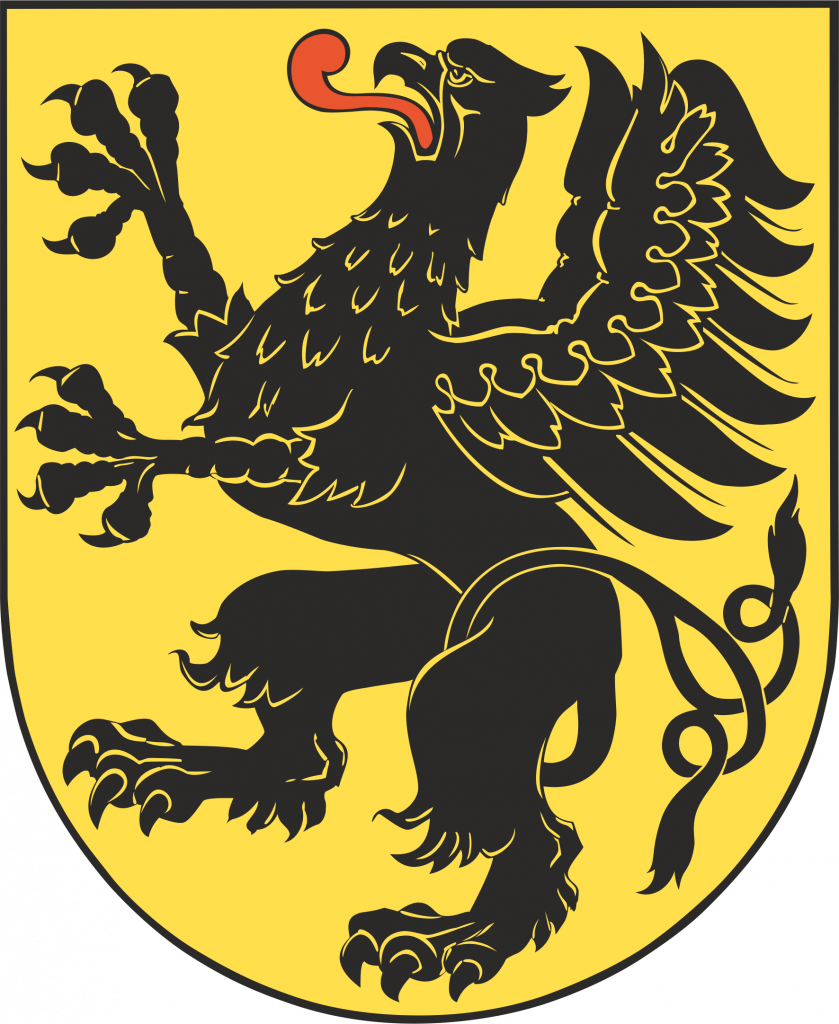 Wersja SZOP.FEPM.003 Obowiązuje od dnia 2023-05-11SZOP Bieżący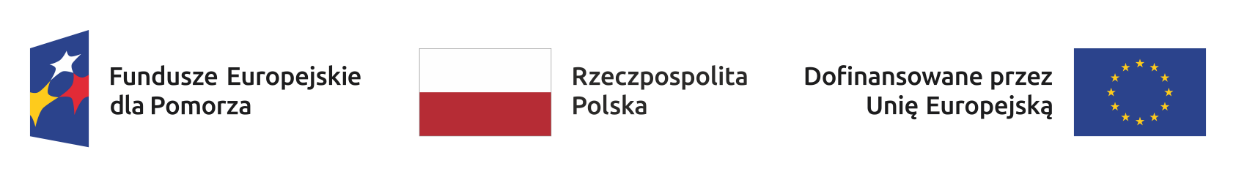 Spis treściI Informacje na temat Priorytetów i Działań	5Priorytet FEPM.02 Fundusze europejskie dla zielonego Pomorza	5Działanie FEPM.02.12 Zrównoważona gospodarka wodna	5Działanie FEPM.02.13 Gospodarka o obiegu zamkniętym	13Priorytet FEPM.03 Fundusze europejskie dla mobilnego Pomorza	21Działanie FEPM.03.01 Mobilność miejska	21Działanie FEPM.03.02 Mobilność miejska – ZIT na terenie obszaru metropolitalnego	31Działanie FEPM.03.03 Mobilność miejska – ZIT poza terenem obszaru metropolitalnego	40Priorytet FEPM.04 Fundusze europejskie dla lepiej połączonego Pomorza	49Działanie FEPM.04.01 Infrastruktura drogowa	49Działanie FEPM.04.02 Tabor kolejowy	55Priorytet FEPM.05 Fundusze europejskie dla silnego społecznie Pomorza (EFS+)	60Działanie FEPM.05.01 Rynek pracy	60Działanie FEPM.05.02 Rynek pracy – projekty powiatowych urzędów pracy	67Działanie FEPM.05.07 Edukacja przedszkolna	72Działanie FEPM.05.08 Edukacja ogólna i zawodowa	78Działanie FEPM.05.11 Aktywne włączenie społeczne	87Działanie FEPM.05.13 Rozwój ekonomii społecznej	94Priorytet FEPM.06 Fundusze europejskie dla silnego społecznie Pomorza (EFRR)	100Działanie FEPM.06.01 Infrastruktura edukacji przedszkolnej	100Działanie FEPM.06.02 Infrastruktura edukacji włączającej i zawodowej	105Działanie FEPM.06.10 Infrastruktura kultury	112
II ZałącznikiIndykatywna tabela finansowaIndykatywna tabela finansowa w podziale na cele polityki, cele szczegółowe i zakres interwencjiI Informacje na temat Priorytetów i DziałańPriorytet FEPM.02 Fundusze europejskie dla zielonego PomorzaInstytucja ZarządzającaUrząd Marszałkowski Województwa PomorskiegoFunduszEuropejski Fundusz Rozwoju RegionalnegoCel PolitykiCP2 - Bardziej przyjazna dla środowiska, niskoemisyjna i przechodząca w kierunku gospodarki zeroemisyjnej oraz odporna Europa dzięki promowaniu czystej i sprawiedliwej transformacji energetycznej, zielonych i niebieskich inwestycji, gospodarki o obiegu zamkniętym, łagodzenia zmian klimatu i przystosowania się do nich, zapobiegania ryzyku i zarządzania ryzykiem, oraz zrównoważonej mobilności miejskiejMiejsce realizacjiPOMORSKIEWysokość alokacji UE (EUR)342 886 142,00Działanie FEPM.02.12 Zrównoważona gospodarka wodnaCel szczegółowyEFRR/FS.CP2.V - Wspieranie dostępu do wody oraz zrównoważonej gospodarki wodnejWysokość alokacji UE (EUR)21 253 625,00Zakres interwencji062 - Dostarczanie wody do spożycia przez ludzi (infrastruktura do celów ujęcia, uzdatniania, magazynowania i dystrybucji, działania na rzecz efektywności, zaopatrzenie w wodę do spożycia), 065 - Odprowadzanie i oczyszczanie ściekówOpis działaniaWojewództwo Pomorskie utrzymuje się w krajowej czołówce pod względem dostępu do infrastruktury wodociągowo-kanalizacyjnej i oczyszczalni ścieków. Jednakże odsetek aglomeracji ściekowych spełniających wymagania Dyrektywy Rady z dnia 21 maja 1991 r. dotyczącej oczyszczania ścieków komunalnych (91/271/EWG) jest wciąż zbyt niski. Istnieje także konieczność zabezpieczania dostaw wody pitnej mieszkańcom gmin. W Działaniu wspierane będą projekty związane z gospodarką ściekową i zaopatrzeniem w wodę pitną.A. Projekty dotyczące gospodarki ściekowej:Typy projektów:1. budowa, rozbudowa i przebudowa sieci kanalizacji zbiorczych; 2. budowa, rozbudowa i przebudowa oczyszczalni ścieków;3. budowa, rozbudowa infrastruktury zagospodarowania osadów ściekowych - wyłącznie w powiązaniu z drugim typem projektu.Uzupełniająco, jako element projektu możliwe będą również:a. budowa sieci wodociągowej – pod warunkiem, że wydatki na ten cel nie mogą przekroczyć  25% kosztów kwalifikowalnych projektu obejmującego swoim zakresem sieć kanalizacyjną i wodociągową;b. wdrażanie rozwiązań z zakresu gospodarki o obiegu zamkniętym;c. działania sprzyjające adaptacji do zmian klimatu, w szczególności poprzez zastosowanie błękitno-zielonej infrastruktury.Najważniejsze warunki realizacji projektów: 1. Priorytetowo wpierane będą przedsięwzięcia w aglomeracjach o wielkości od co najmniej 10 tys. RLM (Równoważna liczba mieszkańców) do poniżej 15 tys. RLM, które nie osiągnęły zgodności z wymaganiami dyrektywy 91/271/EWG;2. Aglomeracje od co najmniej 2 tys. RLM do poniżej 10 tys. RLM, które nie osiągnęły zgodności z wymaganiami dyrektywy 91/271/EWG, wpierane będą w drugiej kolejności (drugim naborze) pod warunkiem dostępności alokacji;3. Wielkość aglomeracji oraz rodzaj i zakres działań, objętych wsparciem, określany będzie na podstawie danych z Krajowego Programu Oczyszczania Ścieków Komunalnych (KPOŚK), obowiązującego na dzień składania wniosku o dofinansowanie. Wielkość aglomeracji wskazana jest w załączniku nr 3 KPOŚK „Wykaz niezbędnych przedsięwzięć w zakresie budowy i modernizacji urządzeń kanalizacyjnych dla aglomeracji ≥ 2 000 RLM”, w kolumnie 11. Wykaz warunków zgodności z dyrektywą 91/271/EWG, wskazany jest w ww. załączniku nr 3 KPOŚK, w kolumnach 31, 32, 33. Wsparciem objęte będą działania niezbędne do spełnienia wymagań dyrektywy 91/271/EWG, które otrzymały notę „0”;4. Inwestycje w zagospodarowanie osadów ściekowych, jako element projektu dotyczącego oczyszczalni ścieków, powinny stanowić mniejszą część jego kosztów kwalifikowalnych.5. Podatek VAT w projekcie jest niekwalifikowalny.   Preferowane będą projekty:1. całościowo rozwiązujące problemy w zakresie wyposażenia aglomeracji w system sieci kanalizacyjnej oraz właściwego poziomu oczyszczania ścieków komunalnych na obszarze danej aglomeracji;2. uzgodnione w ramach Zintegrowanych Porozumień Terytorialnych.B. Projekty dotyczące zaopatrzenia w wodę pitną:Typy projektów:1. budowa, rozbudowa lub przebudowa systemów poboru, uzdatniania i magazynowania wody mających na celu ograniczanie strat wody oraz rozwój technologii wodooszczędnych;2. tworzenie i rozbudowa systemów monitoringu i oceny jakości wód powierzchniowych i podziemnych przeznaczonych do spożycia oraz prognozowania zagrożeń w wodach podziemnych przeznaczonych do spożycia;3. budowa sieci wodociągowych.Uzupełniająco, jako element projektu możliwe będą również:a. wdrażanie rozwiązań z zakresu gospodarki o obiegu zamkniętym;b. działania sprzyjające adaptacji do zmian klimatu, w szczególności poprzez zastosowanie błękitno-zielonej infrastruktury.Najważniejsze warunki realizacji projektów: 1. Wspierane będą wyłącznie projekty realizowane w gminach do 15 tys. mieszkańców;2. Budowa sieci wodociągowych możliwa będzie tylko w przypadku, gdy na danym obszarze zapewnione jest zagospodarowanie ścieków zgodne z dyrektywą 91/271/EWG, bądź taka zgodność zostanie uzyskana w wyniku zakończenia realizowanych już projektów. Stopień dostosowania do wymogów dyrektywy 91/271/EWG określony może być między innymi na podstawie:a. KPOŚK, obowiązującego na dzień składania wniosku o dofinansowanie;b. Rejestru przydomowych oczyszczalni ścieków i zbiorników bezodpływowych, prowadzonego zgodnie z wytycznymi art. 3 ust. 3 pkt. 1 i 2 ustawy z dnia 13 września 1996 r. o utrzymaniu czystości i porządku w gminach (Dz. U. z 2013 r. poz. 1399 ze zm.);3. Administracja rządowa, jednostki naukowe i szkoły wyższe mogą ubiegać się o dofinansowanie wyłącznie w ramach drugiego typu projektu;4. Podatek VAT w projekcie jest niekwalifikowalny. Preferowane będą projekty:1. realizowane na obszarach jednolitych części wód podziemnych: JCWPd 12, JCWPd 14, JCWPd 15, JCWPd 16, JCWPd 17,  JCWPd 30, szczegółowe informacje: https://wody.isok.gov.pl/imap_kzgw/?gpmap=gpPGW;2. realizowane na obszarach zagrożonych w stopniu silnym lub ekstremalnym wystąpieniem zjawiska suszy hydrologicznej lub hydrogeologicznej, wskazanych w obowiązującym na dzień składania wniosku o dofinansowanie rozporządzeniu Ministra Infrastruktury w sprawie przyjęcia Planu przeciwdziałania skutkom suszy;3. uzgodnione w ramach Zintegrowanych Porozumień Terytorialnych.Ponadto wszystkie projekty dotyczące zarówno gospodarki ściekowej, jak i zaopatrzenia w wodę pitną, na każdym etapie realizacji inwestycji muszą zapewnić poszanowanie praw podstawowych oraz przestrzeganie Karty praw podstawowych Unii Europejskiej i być zgodne z zasadami horyzontalnymi dotyczącymi:- równości kobiet i mężczyzn, - zapobiegania wszelkiej dyskryminacji,- zapewnienia dostępności dla osób o ograniczonej mobilności oraz z niepełnosprawnościami,- wspierania zrównoważonego rozwoju, z uwzględnieniem zasady „nie czyń poważnych szkód” (DNSH), zgodnie z Wytycznymi MFiPR dotyczącymi realizacji zasad równościowych w ramach funduszy unijnych na lata 2021-2027 oraz zapisami „Analizy spełniania zasady DNSH dla projektu programu Fundusze Europejskie dla Pomorza 2021–2027” w zakresie celu szczegółowego 2 (v).Ukierunkowanie terytorialne:Obszar całego województwa.Maksymalny % poziom dofinansowania UE w projekcie85Maksymalny % poziom dofinansowania całkowitego wydatków kwalifikowalnych na poziomie projektu (środki UE + współfinansowanie ze środków krajowych przyznane beneficjentowi przez właściwą instytucję)85Pomoc publiczna – unijna podstawa prawnaBez pomocy, Decyzja Komisji z dnia 20 grudnia 2011 r. w sprawie stosowania art. 106 ust. 2 Traktatu o funkcjonowaniu Unii Europejskiej do pomocy państwa w formie rekompensaty z tytułu świadczenia usług publicznych, przyznawanej przedsiębiorstwom zobowiązanym do wykonywania usług świadczonych w ogólnym interesie gospodarczym, Rozporządzenie  Komisji (UE) nr 1407/2013 z dnia 18 grudnia 2013 r. w sprawie stosowania art. 107 i 108 Traktatu o funkcjonowaniu Unii Europejskiej do pomocy de minimis, Rozporządzenie Komisji (UE) nr 360/2012 z dnia 25 kwietnia 2012 r. w sprawie stosowania art. 107 i 108 Traktatu o funkcjonowaniu Unii Europejskiej do pomocy de minimis przyznawanej przedsiębiorstwom wykonującym usługi świadczone w ogólnym interesie gospodarczymPomoc publiczna – krajowa podstawa prawnaBez pomocy, Rozporządzenie Ministra Funduszy i Polityki Regionalnej z dnia 29 września 2022 r. w sprawie udzielania pomocy de minimis w ramach regionalnych programów na lata 2021–2027 (Dz. U. z 2022 r. poz. 2062)Uproszczone metody rozliczaniaBrakForma wsparciaDotacjaDopuszczalny cross-financing (%)0Sposób wyboru projektówKonkurencyjnyRealizacja instrumentów terytorialnychNie dotyczyTyp beneficjenta – ogólnyAdministracja publiczna, Instytucje nauki i edukacji, Przedsiębiorstwa realizujące cele publiczne, Służby publiczneTyp beneficjenta – szczegółowyAdministracja rządowa, Instytucje odpowiedzialne za gospodarkę wodną, Jednostki naukowe, Jednostki organizacyjne działające w imieniu jednostek samorządu terytorialnego, Jednostki Samorządu Terytorialnego, Podmioty świadczące usługi publiczne w ramach realizacji obowiązków własnych jednostek samorządu terytorialnego, Przedsiębiorstwa wodociągowo-kanalizacyjne, Spółki wodne, UczelnieGrupa docelowamieszkańcy korzystający z zasobów środowiska, mieszkańcy korzystający ze wspartej infrastruktury, użytkownicy korzystający z zasobów środowiska, użytkownicy korzystający ze wspartej infrastrukturySłowa kluczowedostęp_do_wody, gospodarka_ściekowa, kanalizacja, oczyszczalnia, ścieki, sieć_kanalizacyjna, sieci_wodociagowe, stacja_uzdatniania_wody, woda, zaopatrzenie_w_wodęWielkość podmiotu (w przypadku przedsiębiorstw)DużeWskaźniki produktuWLWK-RCO031 - Długość nowych lub zmodernizowanych sieci kanalizacyjnych w ramach zbiorowych systemów odprowadzania ściekówWLWK-RCO030 - Długość nowych lub zmodernizowanych sieci wodociągowych w ramach zbiorowych systemów zaopatrzenia w wodęWLWK-PLRO045 - Długość wybudowanej sieci wodociągowejWLWK-PLRO053 - Liczba wspartych stacji uzdatniania wodyWLWK-RCO032 - Wydajność nowo wybudowanych lub zmodernizowanych instalacji oczyszczania ściekówWskaźniki rezultatuWLWK-PLRR039 - Ilość suchej masy komunalnych osadów ściekowych poddawanych procesom przetwarzania]WLWK-RCR041 - Ludność przyłączona do udoskonalonych zbiorowych systemów zaopatrzenia w wodęWLWK-RCR042 - Ludność przyłączona do zbiorowych systemów oczyszczania ścieków co najmniej II stopniaDziałanie FEPM.02.13 Gospodarka o obiegu zamkniętymCel szczegółowyEFRR/FS.CP2.VI - Wspieranie transformacji w kierunku gospodarki o obiegu zamkniętym i gospodarki zasobooszczędnejWysokość alokacji UE (EUR)29 755 075,00Zakres interwencji067 - Gospodarowanie odpadami z gospodarstw domowych: działania w zakresie zapobiegania powstawaniu odpadów, ich minimalizacji, segregacji, ponownego użycia, recyklingu, 070 - Gospodarowanie odpadami przemysłowymi i handlowymi: odpady resztkowe i niebezpieczneOpis działaniaW obszarze promowania przejścia do gospodarki o obiegu zamkniętym i efektywnie korzystającej z zasobów wspierane będą projekty mające na celu zapobieganie powstawaniu odpadów, przygotowanie do ponownego użycia oraz stworzenie warunków do maksymalizacji skali recyklingu w sektorze komunalnym. W odniesieniu do zagospodarowania odpadów komunalnych wspierane będą przede wszystkim projekty, których celem jest przyczynienie się do osiągnięcia poziomów przygotowania do ponownego użycia i recyklingu odpadów komunalnych określonych w Dyrektywie Parlamentu Europejskiego i Rady (UE) 2018/851 z dnia 30 maja 2018 r. zmieniającej dyrektywę 2008/98/WE w sprawie odpadów. Typy projektów:1. budowa, rozbudowa, remont, zakup wyposażenia niezbędnego do utworzenia centrum przygotowania do ponownego użycia (w tym napraw), wymiany zużytych urządzeń i sprzętu domowego lub innych rzeczy używanych;2. budowa, rozbudowa, zakup wyposażenia punktu selektywnego zbierania odpadów komunalnych (PSZOK);3. budowa, rozbudowa systemów selektywnego zbierania odpadów komunalnych, w tym odpadów ulegających biodegradacji; 4. budowa, rozbudowa, przebudowa instalacji recyklingu odpadów, w tym odpadów ulegających biodegradacji w procesach kompostowania lub fermentacji;5. budowa, rozbudowa instalacji do termicznego przekształcania odpadów medycznych i weterynaryjnych wraz z odzyskiem energii;6. budowa, rozbudowa instalacji przygotowania odpadów komunalnych do procesów recyklingu, m.in. przebudowa instalacji mechaniczno-biologicznego przetwarzania odpadów komunalnych (wyłącznie w celu poprawy efektywności procesów przygotowania odpadów do recyklingu); 7. rozwój infrastruktury technicznej (budynki i wyposażenie) związanej z pozyskaniem, magazynowaniem i dystrybucją niesprzedanych produktów żywnościowych lub produktów o krótkim terminie przydatności do spożycia;8. działania edukacyjne dotyczące podnoszenia poziomu wiedzy i kompetencji mieszkańców, pracowników jednostek samorządu terytorialnego oraz przedsiębiorstw w zakresie gospodarki o obiegu zamkniętym;9. opracowywanie dokumentów planistycznych związanych z wdrażaniem gospodarki o obiegu zamkniętym oraz strategii „zero waste” na poziomie lokalnym i regionalnym. Uzupełniająco, jako element projektu infrastrukturalnego możliwe będą również działania sprzyjające adaptacji do zmian klimatu, w szczególności poprzez zastosowanie błękitno-zielonej infrastruktury.Ponadto możliwa będzie kontynuacja inwestycji realizowanych w RPO WP 2014-2020, które uzyskały zgodę Instytucji Zarządzającej (IZ) na fazowanie projektu.Najważniejsze warunki realizacji projektów:1. Ze wsparcia wyłączone będą inwestycje służące zwiększeniu przepustowości obiektów przetwarzania odpadów resztkowych za wyjątkiem inwestycji w technologie odzyskiwania materiałów z odpadów resztkowych do celów gospodarki o obiegu zamkniętym. Odpady resztkowe należy rozumieć głównie jako odpady komunalne, które nie są zbierane selektywnie i pozostałości po przetwarzaniu odpadów.2. W ramach drugiego typu projektu będzie wspierany PSZOK obsługujący nie więcej niż 20 tys. mieszkańców lub inwestycja w PSZOK o wartości kosztów kwalifikowanych nie większych niż 2 mln zł. 3. Zakup środków transportu niezbędnych do realizacji celu projektu możliwy jest wyłącznie w ramach trzeciego i siódmego typu projektu. W przypadku gdy w ramach projektu przewidziano zakup pojazdu - musi on spełniać warunki dotyczące ekologicznie czystych pojazdów zdefiniowane w Dyrektywie Parlamentu Europejskiego i Rady 2009/33/WE.4. W czwartym typie projektu wartość kosztów kwalifikowalnych nie może być większa niż 8 mln zł.5. W ramach szóstego typu projektu: - finansowane mogą być wyłącznie projekty ujęte w Planie inwestycyjnym stanowiącym załącznik do obowiązującego Planu Gospodarki Odpadami dla Województwa Pomorskiego, a ich wartość kosztów kwalifikowalnych nie może przekraczać 12 mln zł;- w zakresie przebudowy instalacji mechaniczno-biologicznego przetwarzania odpadów komunalnych wspierane będą wyłącznie projekty mające na  celu poprawę efektywności procesów przygotowania odpadów do recyklingu.6. Dla siódmego typu projektu, w zakresie zapobiegania powstawaniu odpadów żywności, w szczególności przez wykorzystanie niesprzedanych produktów spożywczych lub produktów o krótkim terminie przydatności do spożycia, finansowane mogą być:- wyłącznie projekty o zasięgu niewykraczającym poza obszar województwa pomorskiego; - komplementarne z działaniami prowadzonymi na poziomie krajowym w programach Fundusze Europejskie na Infrastrukturę, Klimat, Środowisko 2021-2027 (FEnIKS) oraz Fundusze Europejskie na Pomoc Żywnościową 2021-2027 (FEPŻ); - realizowane wyłącznie przez organizacje pozarządowe określone w Ustawie z dnia 19 lipca 2019 r. o przeciwdziałaniu marnowaniu żywności (Dz. U. z 2020 r. poz. 1645).7. Działania realizowane w ramach ósmego typu projektu mogą stanowić osobny projekt jedynie w przypadku, gdy stanowią kompleksowe przedsięwzięcie edukacyjne prowadzone na terenie całego województwa.8. W ramach dziewiątego typu projektu dokumenty muszą być przygotowane przez lub z udziałem właściwej ze względu na obszar jednostki samorządu terytorialnego.9. W ramach typów projektów siedem, osiem i dziewięć możliwe jest kwalifikowanie kosztów personelu bezpośredniego, wydatki w tym zakresie rozliczane będą w sposób uproszczony - jako 20% kosztów bezpośrednich innych niż koszty tego personelu;10. Podatek VAT w projekcie jest niekwalifikowalny. Ponadto wszystkie projekty, na każdym etapie realizacji inwestycji muszą zapewnić poszanowanie praw podstawowych oraz przestrzeganie Karty praw podstawowych Unii Europejskiej i być zgodne z zasadami horyzontalnymi dotyczącymi:- równości kobiet i mężczyzn,- zapobiegania wszelkiej dyskryminacji,- zapewnienia dostępności dla osób o ograniczonej mobilności oraz z niepełnosprawnościami,- wspierania zrównoważonego rozwoju, z uwzględnieniem zasady „nie czyń poważnych szkód” (DNSH), zgodnie z Wytycznymi MFiPR dotyczącymi realizacji zasad równościowych w ramach funduszy unijnych na lata 2021-2027 oraz zapisami „Analizy spełniania zasady DNSH dla projektu programu Fundusze Europejskie dla Pomorza 2021–2027” w zakresie celu szczegółowego 2 (vi).Ukierunkowanie terytorialne:Obszar całego województwa.Preferowane będą projekty:1. dotyczące zapobiegania powstawaniu odpadów i przygotowania ich do ponownego użycia;2. wspierające rozwój i upowszechnianie modeli produkcji i konsumpcji ukierunkowanych na jak najniższe zużycie zasobów;3. uzgodnione w ramach Zintegrowanych Porozumień Terytorialnych.Maksymalny % poziom dofinansowania UE w projekcie85Maksymalny % poziom dofinansowania całkowitego wydatków kwalifikowalnych na poziomie projektu (środki UE + współfinansowanie ze środków krajowych przyznane beneficjentowi przez właściwą instytucję)85Pomoc publiczna – unijna podstawa prawnaBez pomocy, Decyzja Komisji z dnia 20 grudnia 2011 r. w sprawie stosowania art. 106 ust. 2 Traktatu o funkcjonowaniu Unii Europejskiej do pomocy państwa w formie rekompensaty z tytułu świadczenia usług publicznych, przyznawanej przedsiębiorstwom zobowiązanym do wykonywania usług świadczonych w ogólnym interesie gospodarczym, Rozporządzenie  Komisji (UE) nr 1407/2013 z dnia 18 grudnia 2013 r. w sprawie stosowania art. 107 i 108 Traktatu o funkcjonowaniu Unii Europejskiej do pomocy de minimis, Rozporządzenie Komisji (UE) nr 360/2012 z dnia 25 kwietnia 2012 r. w sprawie stosowania art. 107 i 108 Traktatu o funkcjonowaniu Unii Europejskiej do pomocy de minimis przyznawanej przedsiębiorstwom wykonującym usługi świadczone w ogólnym interesie gospodarczym, Rozporządzenie Komisji (UE) nr 651/2014 z dnia 17 czerwca 2014 r. uznające niektóre rodzaje pomocy za zgodne z rynkiem wewnętrznym w zastosowaniu art. 107 i 108 TraktatuPomoc publiczna – krajowa podstawa prawnaBez pomocy, Rozporządzenie Ministra Funduszy i Polityki Regionalnej z dnia 11 grudnia 2022 r. w sprawie udzielania pomocy inwestycyjnej na infrastrukturę lokalną w ramach regionalnych programów na lata 2021–2027 (Dz. U. z 2022 r. poz. 2686), Rozporządzenie Ministra Funduszy i Polityki Regionalnej z dnia 11 października 2022 r. w sprawie udzielania regionalnej pomocy inwestycyjnej w ramach programów regionalnych na lata 2021–2027 (Dz. U. z 2022 r. poz. 2161, z późn. zm.), Rozporządzenie Ministra Funduszy i Polityki Regionalnej z dnia 29 września 2022 r. w sprawie udzielania pomocy de minimis w ramach regionalnych programów na lata 2021–2027 (Dz. U. z 2022 r. poz. 2062)Uproszczone metody rozliczaniaBrak, do 20 % stawka ryczałtowa na koszty personelu (podstawa wyliczania: koszty bezpośrednie inne niż koszty personelu) [art. 55(1) CPR], uproszczona metoda rozliczania wydatków w oparciu o projekt budżetu [art. 53(3)(b) CPR]Forma wsparciaDotacjaDopuszczalny cross-financing (%)0Sposób wyboru projektówKonkurencyjnyRealizacja instrumentów terytorialnychNie dotyczyTyp beneficjenta – ogólnyAdministracja publiczna, Organizacje społeczne i związki wyznaniowe, Partnerstwa, Przedsiębiorstwa realizujące cele publiczne, Służby publiczneTyp beneficjenta – szczegółowyJednostki organizacyjne działające w imieniu jednostek samorządu terytorialnego, Jednostki Samorządu Terytorialnego, Organizacje pozarządowe, Partnerstwa Publiczno-Prywatne, Podmioty świadczące usługi publiczne w ramach realizacji obowiązków własnych jednostek samorządu terytorialnego, Przedsiębiorstwa gospodarujące odpadamiGrupa docelowamieszkańcy korzystający z zasobów środowiska, mieszkańcy korzystający ze wspartej infrastruktury, użytkownicy korzystający z zasobów środowiska, użytkownicy korzystający ze wspartej infrastrukturySłowa kluczowebioodpady, edukacja_ekologiczna, gospodarka_o_obiegu_zamkniętym, gospodarka_odpadami, kompostowanie, odpady, PSZOK, punkt_selektywnej_zbiórki_odpadów_komunalnych, recykling, segregacja_odpadówWielkość podmiotu (w przypadku przedsiębiorstw)Duże, Małe, Mikro, ŚrednieWskaźniki produktuWLWK-RCO034 - Dodatkowe zdolności w zakresie recyklingu odpadówWLWK-RCO107 - Inwestycje w obiekty do selektywnego zbierania odpadówWLWK-PLRO063 - Liczba przebudowanych zakładów zagospodarowania odpadówWLWK-PLRO228 - Liczba przeprowadzonych kampanii informacyjno-edukacyjnych w zakresie gospodarki o obiegu zamkniętym WLWK-PLRO180 - Liczba utworzonych Punktów Napraw i Ponownego UżyciaWLWK-PLRO236 - Liczba wspartych przedsięwzięć w zakresie zapobiegania powstawaniu odpadów żywnościWLWK-PLRO060 - Liczba wspartych punktów selektywnego zbierania odpadów komunalnych (PSZOK)WLWK-PLRO061 - Liczba wspartych zakładów zagospodarowania odpadówWLWK-PLRO062 - Liczba wybudowanych zakładów zagospodarowania odpadówWLWK-PLRO067 - Masa unieszkodliwionych odpadów niebezpiecznychWskaźniki rezultatuWLWK-PLRR066 - Liczba osób, do których zostały skierowane kampanie informacyjno-edukacyjne w zakresie gospodarki o obiegu zamkniętym WLWK-PLRR041 - Masa odpadów zagospodarowana w procesach innych niż recyklingWLWK-PLRR040 - Masa przedmiotów przekazanych do Punktów Napraw i Ponownego UżyciaWLWK-PLRR070 - Masa żywności zebrana dodatkowo w związku z realizacją wspartych przedsięwzięćWLWK-RCR047 - Odpady poddane recyklingowiWLWK-RCR103 - Odpady zbierane selektywniePriorytet FEPM.03 Fundusze europejskie dla mobilnego PomorzaInstytucja ZarządzającaUrząd Marszałkowski Województwa PomorskiegoFunduszEuropejski Fundusz Rozwoju RegionalnegoCel PolitykiCP2 - Bardziej przyjazna dla środowiska, niskoemisyjna i przechodząca w kierunku gospodarki zeroemisyjnej oraz odporna Europa dzięki promowaniu czystej i sprawiedliwej transformacji energetycznej, zielonych i niebieskich inwestycji, gospodarki o obiegu zamkniętym, łagodzenia zmian klimatu i przystosowania się do nich, zapobiegania ryzyku i zarządzania ryzykiem, oraz zrównoważonej mobilności miejskiejMiejsce realizacjiPOMORSKIEWysokość alokacji UE (EUR)148 412 027,00Działanie FEPM.03.01 Mobilność miejskaCel szczegółowyEFRR/FS.CP2.VIII - Wspieranie zrównoważonej multimodalnej mobilności miejskiej jako elementu transformacji w kierunku gospodarki zeroemisyjnejWysokość alokacji UE (EUR)12 004 348,00Zakres interwencji077 - Działania mające na celu poprawę jakości powietrza i ograniczenie hałasu, 081 - Infrastruktura czystego transportu miejskiego, 082 - Tabor czystego transportu miejskiego, 083 - Infrastruktura rowerowa, 085 - Cyfryzacja transportu, gdy ma częściowo na celu redukcję emisji gazów cieplarnianych: transport miejski, 086 - Infrastruktura paliw alternatywnychOpis działaniaW ramach Działania wspierane będą projekty prowadzące do wzrostu znaczenia zrównoważonej zbiorowej i indywidualnej mobilności miejskiej, realizowane w miastach (i ich obszarach funkcjonalnych) województwa pomorskiego z wyłączeniem obszarów uprawnionych do wsparcia w ramach Działań 3.2. i 3.3.Interwencja ma na celu umocnienie pozycji transportu zbiorowego (mobilność zrównoważona) oraz ograniczenie emisji pochodzącej z transportu (mobilność niskoemisyjna), a jej realizacja przyczyni się do pogłębienia integracji oraz poprawy sprawności, atrakcyjności i ekoefektywności systemu transportu zbiorowego, tworzącego alternatywę dla indywidualnego transportu samochodowego.Typy projektów:1. Budowa, rozbudowa i przebudowa infrastruktury składającej się na węzeł integracyjny lub przystanek zintegrowany takiej jak:a) punktowa infrastruktura transportu zbiorowego służąca powiązaniu jego różnych form: m.in. pętle autobusowe;b) systemy parkingowe typu „parkuj i jedź” („park&ride”), „parkuj rower i jedź” („bike&ride”) oraz „podwieź i jedź” (kiss&ride”) wraz z towarzyszącą im infrastrukturą służącą obsłudze pasażerów;c) dworce kolejowe, autobusowe lub inne obiekty obsługi podróżnych; d) infrastruktura drogowa (wraz z narzędziami cyfrowymi) wykorzystywana w transporcie publicznym, do obsługi obiektów „parkuj i jedź” lub jej elementy ukierunkowane na bezpieczeństwo niechronionych użytkowników dróg (w tym pieszych i rowerzystów).2. Budowa, rozbudowa i przebudowa liniowej infrastruktury transportu autobusowego, w tym pętli, wydzielonych pasów ruchu (buspasów), zatok przystankowych;3. Budowa, rozbudowa i przebudowa infrastruktury transportu rowerowego, pieszego i pieszo-rowerowego, a także rozwój systemów bike-sharingowych;4. Zakup zero i niskoemisyjnego taboru publicznego transportu zbiorowego np. autobusów;5. Rozwój infrastruktury ładowania i tankowania pojazdów zeroemisyjnych; 6. Przedsięwzięcia służące cyfryzacji transportu miejskiego, poprawiające funkcjonowanie, konkurencyjność i bezpieczeństwo publicznego transportu zbiorowego, w szczególności utworzenie lub rozwój:a) systemów zarządzania transportem zbiorowym (w tym systemów sterowania ruchem pojazdów transportu zbiorowego); b) systemów monitoringu transportu zbiorowego i przystanków (m.in. systemów monitorowania bezpieczeństwa pasażerów); c) systemów informacji dla pasażerów transportu zbiorowego; d) systemów organizacji przewozów, w tym elektronicznych systemów pobierania opłat (bilet elektroniczny); e) aplikacji do planowania podróży. 7. Działania edukacyjne dotyczące racjonalnych zachowań transportowych prowadzące do ograniczenia popytu na transport, wzrostu bezpieczeństwa i obniżenia negatywnego wpływu sektora transportu na środowisko.Najważniejsze warunki realizacji projektów:1. Projekty muszą być zgodne z zapisami Regionalnego Programu Strategicznego w zakresie mobilności i komunikacji, stanowiącego „Regionalny Plan Transportowy dla Województwa Pomorskiego 2030”;2. Projekty muszą być zgodne z dokumentem dotyczącym planowania mobilności przyjętym dla obszaru, na którym realizowana jest inwestycja;3. Podatek VAT w projekcie jest niekwalifikowalny; 4. Projekty na każdym etapie realizacji inwestycji muszą zapewnić poszanowanie praw podstawowych oraz przestrzeganie Karty praw podstawowych Unii Europejskiej i być zgodne z zasadami horyzontalnymi dotyczącymi:- równości kobiet i mężczyzn,- zapobiegania wszelkiej dyskryminacji,- zapewnienia dostępności dla osób o ograniczonej mobilności oraz z niepełnosprawnościami,- wspierania zrównoważonego rozwoju, z uwzględnieniem zasady „nie czyń poważnych szkód” (DNSH),zgodnie z Wytycznymi MFiPR dotyczącymi realizacji zasad równościowych w ramach funduszy unijnych na lata 2021-2027 oraz zapisami „Analizy spełniania zasady DNSH dla projektu programu Fundusze Europejskie dla Pomorza 2021–2027” w zakresie celu szczegółowego 2 (viii).5. Dla pierwszego typu projektu: - nowe węzły integracyjne lub przystanki zintegrowane muszą być zlokalizowane poza obszarami centralnymi miast;- wykluczone są inwestycje w infrastrukturę drogową na potrzeby ruchu pojazdów samochodowych niewykorzystywanych w transporcie publicznym z wyjątkiem elementów ukierunkowanych na poprawę bezpieczeństwa niechronionych użytkowników dróg (w tym pieszych i rowerzystów);- budowa i rozbudowa obiektów typu „parkuj i jedź” może być realizowana wyłącznie poza obszarami centralnymi miast. 6. Dla drugiego typu projektu:- budowana, rozbudowywana lub przebudowywana sieć drogowa na potrzeby linii autobusowych nie może być wykorzystywana dla indywidualnego ruchu samochodowego.7. Dla trzeciego typu projektu: - infrastruktura transportu rowerowego, pieszego i pieszo-rowerowego może być realizowana na obszarze o promieniu 3 km od węzła integracyjnego.8. Dla czwartego typu projektu: - pojazdy niskoemisyjne muszą spełniać wymogi dla ekologicznie czystych pojazdów w rozumieniu dyrektywy Parlamentu Europejskiego i Rady 2009/33/WE.9. Dla piątego typu projektu:- infrastruktura może być realizowana jedynie w przypadku braku możliwości finansowania jej ze źródeł prywatnych; - w przypadku infrastruktury dla użytkowników indywidualnych - należy zapewnić niedyskryminacyjny dostęp dla wszystkich użytkowników. 10. Dla szóstego typu projektu:Interwencja dotycząca integracji regionalnego transportu kolejowego z transportem lokalnym powinna być powiązana z przedsięwzięciem strategicznym wskazanym w Regionalnym Programie Strategicznym w zakresie mobilności i komunikacji pod nazwą „Zwiększenie dostępności regionalnego transportu kolejowego w województwie pomorskim poprzez jego integrację z transportem lokalnym – budowa elektronicznej Platformy Zintegrowanych Usług Mobilności (FALA)”.11. Działania realizowane w ramach siódmego typu projektu mogą stanowić osobny projekt jedynie w przypadku, gdy stanowią kompleksowe przedsięwzięcia edukacyjne prowadzone na terenie całego województwa.12. Przedsiębiorcy mogą ubiegać się o dofinansowanie wyłącznie w ramach piątego typu projektu jako partnerzy w projektach realizowanych przez administrację publiczną.Ukierunkowanie terytorialne:- gminy: Czersk, Łeba, Miastko, Pelplin (o ile nie są uprawnione do wsparcia w Działaniach 3.2. i 3.3.) – wszystkie typy projektów wskazane powyżej;- gminy: Brusy i Kępice (o ile nie są uprawnione do wsparcia w Działaniach 3.2. i 3.3.) – pierwszy, drugi, czwarty, piąty, szósty i siódmy z typów projektów wskazanych powyżej;- gminy: Nowy Dwór Gdański i Prabuty (o ile nie są uprawnione do wsparcia w Działaniach 3.2. i 3.3.) – trzeci, czwarty, szósty i siódmy z typów projektów wskazanych powyżej;- gminy: Czarna Woda, Czarne, Debrzno, Dzierzgoń, Gniew, Krynica Morska, Skarszewy, Skórcz (o ile nie są uprawnione do wsparcia w Działaniach 3.2 i 3.3.) – czwarty, szósty i siódmy z typów projektów wskazanych powyżej;- obszar całego województwa – wyłącznie w przypadku 7 typu projektu.Preferowane będą projekty: - uzgodnione w ramach Zintegrowanych Porozumień Terytorialnych;- powiązane z wprowadzaniem integracji taryfowej oraz wdrażaniem koncepcji „Mobilność jako usługa” (MaaS);- uwzględniające działania wyrównujące szanse grup zagrożonych dyskryminacją;- zgodne z Planem Zrównoważonej Mobilności Miejskiej (SUMP) dla właściwego względem miejsca inwestycji miejskiego obszaru funkcjonalnego:• sporządzonym zgodnie z wymogami określonymi we właściwym Komunikacie Komisji dotyczącym SUMP oraz rozporządzeniem UE w sprawie sieci TEN-T;• przyjętym przez organ właściwy terytorialnie oraz rzeczowo, w formie zapewniającej jego praktyczną realizację.Maksymalny % poziom dofinansowania UE w projekcie85Maksymalny % poziom dofinansowania całkowitego wydatków kwalifikowalnych na poziomie projektu (środki UE + współfinansowanie ze środków krajowych przyznane beneficjentowi przez właściwą instytucję)85Pomoc publiczna – unijna podstawa prawnaBez pomocy, Decyzja Komisji z dnia 20 grudnia 2011 r. w sprawie stosowania art. 106 ust. 2 Traktatu o funkcjonowaniu Unii Europejskiej do pomocy państwa w formie rekompensaty z tytułu świadczenia usług publicznych, przyznawanej przedsiębiorstwom zobowiązanym do wykonywania usług świadczonych w ogólnym interesie gospodarczym, Rozporządzenie  Komisji (UE) nr 1407/2013 z dnia 18 grudnia 2013 r. w sprawie stosowania art. 107 i 108 Traktatu o funkcjonowaniu Unii Europejskiej do pomocy de minimis, Rozporządzenie (WE) NR 1370/2007 Parlamentu Europejskiego i Rady z dnia 23 października 2007 r. dotyczące usług publicznych w zakresie kolejowego i drogowego transportu pasażerskiego oraz uchylające rozporządzenia Rady (EWG) nr 1191/69 i (EWG) nr 1107/70, Rozporządzenie Komisji (UE) nr 360/2012 z dnia 25 kwietnia 2012 r. w sprawie stosowania art. 107 i 108 Traktatu o funkcjonowaniu Unii Europejskiej do pomocy de minimis przyznawanej przedsiębiorstwom wykonującym usługi świadczone w ogólnym interesie gospodarczym, Rozporządzenie Komisji (UE) nr 651/2014 z dnia 17 czerwca 2014 r. uznające niektóre rodzaje pomocy za zgodne z rynkiem wewnętrznym w zastosowaniu art. 107 i 108 TraktatuPomoc publiczna – krajowa podstawa prawnaBez pomocy, Rozporządzenie Ministra Funduszy i Polityki Regionalnej z dnia 11 grudnia 2022 r. w sprawie udzielania pomocy inwestycyjnej na infrastrukturę lokalną w ramach regionalnych programów na lata 2021–2027 (Dz. U. z 2022 r. poz. 2686), Rozporządzenie Ministra Funduszy i Polityki Regionalnej z dnia 29 września 2022 r. w sprawie udzielania pomocy de minimis w ramach regionalnych programów na lata 2021–2027 (Dz. U. z 2022 r. poz. 2062), W przygotowaniuUproszczone metody rozliczaniaBrakForma wsparciaDotacjaDopuszczalny cross-financing (%)0Minimalna wartość projektu1 000 000,00Sposób wyboru projektówKonkurencyjnyRealizacja instrumentów terytorialnychNie dotyczyTyp beneficjenta – ogólnyAdministracja publiczna, Przedsiębiorstwa, Przedsiębiorstwa realizujące cele publiczne, Służby publiczneTyp beneficjenta – szczegółowyDuże przedsiębiorstwa, Jednostki organizacyjne działające w imieniu jednostek samorządu terytorialnego, Jednostki Samorządu Terytorialnego, MŚP, Organizatorzy i operatorzy publicznego transportu zbiorowego, Zarządcy dróg publicznych, Zarządcy infrastruktury dworcowej , Zarządcy infrastruktury kolejowejGrupa docelowaprzedsiębiorcy korzystający z miejskiej infrastruktury transportowej, użytkownicy indywidualni korzystający z miejskiej infrastruktury transportowej, użytkownicy indywidualni korzystający ze środków publicznego transportu zbiorowegoSłowa kluczoweautobusy, bike_and_ride, buspas, czysty_transport, komunikacja_zbiorowa, linie_autobusowe, mobilność_miejska, park_and_ride, tabor_miejski, węzłyWielkość podmiotu (w przypadku przedsiębiorstw)Duże, Małe, Mikro, ŚrednieWskaźniki produktuWLWK-PLRO079 - Długość nowych linii autobusowychWLWK-PLRO082 - Długość przebudowanych lub zmodernizowanych linii autobusowychWLWK-PLRO081 - Długość przebudowanych lub zmodernizowanych linii autobusowych i trolejbusowychWLWK-RCO059 - Infrastruktura paliw alternatywnych (punkty tankowania/ładowania)WLWK-PLRO099 - Liczba przebudowanych i rozbudowanych zintegrowanych węzłów przesiadkowychWLWK-PLRO073 - Liczba przeprowadzonych kampanii informacyjno-edukacyjnych kształtujących świadomość ekologicznąWLWK-PLRO184 - Liczba wspartych publicznych systemów wypożyczania rowerówWLWK-PLRO097 - Liczba wspartych zintegrowanych węzłów przesiadkowychWLWK-PLRO098 - Liczba wybudowanych zintegrowanych węzłów przesiadkowychWLWK-PLRO088 - Liczba zakupionych jednostek taboru autobusowego w publicznym transporcie zbiorowym komunikacji miejskiej i metropolitarnejWLWK-PLRO084 - Liczba zakupionych jednostek taboru pasażerskiego w publicznym transporcie zbiorowym komunikacji miejskiej i metropolitarnejWLWK-RCO060 - Miasta z nowymi lub zmodernizowanymi cyfrowymi systemami transportu miejskiegoWLWK-RCO057 - Pojemność ekologicznego taboru do zbiorowego transportu publicznegoWLWK-RCO058 - Wspierana infrastruktura rowerowaWskaźniki rezultatuWLWK-PLRR047 - Liczba ludności korzystającej z nowych lub zmodernizowanych cyfrowych systemów transportu miejskiegoWLWK-PLRR046 - Objętość paliwa wykorzystanego we wspartej infrastrukturze paliw alternatywnychWLWK-RCR064 - Roczna liczba użytkowników infrastruktury rowerowejWLWK-RCR062 - Roczna liczba użytkowników nowego lub zmodernizowanego transportu publicznegoWLWK-RCR029 - Szacowana emisja gazów cieplarnianychDziałanie FEPM.03.02 Mobilność miejska – ZIT na terenie obszaru metropolitalnegoCel szczegółowyEFRR/FS.CP2.VIII - Wspieranie zrównoważonej multimodalnej mobilności miejskiej jako elementu transformacji w kierunku gospodarki zeroemisyjnejWysokość alokacji UE (EUR)63 308 456,00Zakres interwencji077 - Działania mające na celu poprawę jakości powietrza i ograniczenie hałasu, 081 - Infrastruktura czystego transportu miejskiego, 082 - Tabor czystego transportu miejskiego, 083 - Infrastruktura rowerowa, 085 - Cyfryzacja transportu, gdy ma częściowo na celu redukcję emisji gazów cieplarnianych: transport miejski, 086 - Infrastruktura paliw alternatywnychOpis działaniaDziałanie będzie realizowane we współpracy z Instytucją Pośredniczącą, której rolę pełnić będzie Stowarzyszenie Obszar Metropolitalny Gdańsk-Gdynia-Sopot.W ramach Działania wspierane będą projekty prowadzące do wzrostu znaczenia zrównoważonej zbiorowej i indywidualnej mobilności miejskiej, realizowane na terenie wskazanym w Strategii ZIT (Zintegrowanych Inwestycji Terytorialnych) dla Obszaru Metropolitalnego Gdańsk-Gdynia-Sopot. Interwencja ma na celu umocnienie pozycji transportu zbiorowego (mobilność zrównoważona) oraz ograniczenie emisji pochodzącej z transportu (mobilność niskoemisyjna), a jej realizacja przyczyni się do pogłębienia integracji oraz poprawy sprawności, atrakcyjności i ekoefektywności systemu transportu zbiorowego, tworzącego alternatywę dla indywidualnego transportu samochodowego.Typy projektów:1. Budowa, rozbudowa i przebudowa infrastruktury składającej się na węzeł integracyjny lub przystanek zintegrowany takiej jak:a) punktowa infrastruktura transportu zbiorowego służąca powiązaniu jego różnych form: m.in. pętle autobusowe, tramwajowe, trolejbusowe;b) systemy parkingowe typu „parkuj i jedź” („park&ride”), „parkuj rower i jedź” („bike&ride”) oraz „podwieź i jedź” (kiss&ride”) wraz z towarzyszącą im infrastrukturą służącą obsłudze pasażerów;c) dworce kolejowe, autobusowe lub inne obiekty obsługi podróżnych; d) infrastruktura drogowa (wraz z narzędziami cyfrowymi) wykorzystywana w transporcie publicznym, do obsługi obiektów „parkuj i jedź” lub jej elementy ukierunkowane na bezpieczeństwo niechronionych użytkowników dróg (w tym pieszych i rowerzystów).2. Budowa, rozbudowa i przebudowa liniowej infrastruktury transportu tramwajowego, trolejbusowego i autobusowego, w tym układów torowych na trasach, pętlach i bocznicach, trakcji i podstacji trakcyjnych tramwajowych i trolejbusowych, pętli autobusowych, wydzielonych pasów ruchu (buspasów), zatok przystankowych;3. Budowa, rozbudowa i przebudowa infrastruktury transportu rowerowego, pieszego i pieszo-rowerowego, a także rozwój systemów bike-sharingowych;4. Zakup zero i niskoemisyjnego taboru publicznego transportu zbiorowego, np. autobusów, tramwajów, trolejbusów oraz innych środków komunikacji; 5. Rozwój infrastruktury ładowania i tankowania pojazdów zeroemisyjnych; 6. Przedsięwzięcia służące cyfryzacji transportu miejskiego, poprawiające funkcjonowanie, konkurencyjność i bezpieczeństwo publicznego transportu zbiorowego, w szczególności utworzenie lub rozwój:a) systemów zarządzania transportem zbiorowym (w tym systemów sterowania ruchem pojazdów transportu zbiorowego); b) systemów monitoringu transportu zbiorowego i przystanków (m.in. systemów monitorowania bezpieczeństwa pasażerów); c) systemów informacji dla pasażerów transportu zbiorowego; d) systemów organizacji przewozów, w tym elektronicznych systemów pobierania opłat (bilet elektroniczny); e) aplikacji do planowania podróży. 7. Działania edukacyjne dotyczące racjonalnych zachowań transportowych prowadzące do ograniczenia popytu na transport, wzrostu bezpieczeństwa i obniżenia negatywnego wpływu sektora transportu na środowisko.Ponadto możliwa będzie kontynuacja inwestycji realizowanych w RPO WP 2014-2020, które uzyskały zgodę Instytucji Zarządzającej (IZ) na fazowanie projektu.Najważniejsze warunki realizacji projektów:1. Wsparcie uzyskać mogą wyłącznie projekty wpisane do Strategii ZIT dla Obszaru Metropolitalnego Gdańsk-Gdynia-Sopot;2. Projekty muszą być zgodne z zapisami Regionalnego Programu Strategicznego w zakresie mobilności i komunikacji, stanowiącego „Regionalny Plan Transportowy dla Województwa Pomorskiego 2030”;3. Projekty muszą być zgodne z Planem Zrównoważonej Mobilności Miejskiej (SUMP) dla Obszaru Metropolitalnego Gdańsk-Gdynia-Sopot:- sporządzonym zgodnie z wymogami określonymi we właściwym Komunikacie Komisji dotyczącym SUMP oraz rozporządzeniem UE w sprawie sieci TEN-T;- przyjętym przez organ właściwy terytorialnie oraz rzeczowo, w formie zapewniającej jego praktyczną realizację; 4. Podatek VAT w projekcie jest niekwalifikowalny;5. Projekty na każdym etapie realizacji inwestycji muszą zapewnić poszanowanie praw podstawowych oraz przestrzeganie Karty praw podstawowych Unii Europejskiej i być zgodne z zasadami horyzontalnymi dotyczącymi:- równości kobiet i mężczyzn,- zapobiegania wszelkiej dyskryminacji,- zapewnienia dostępności dla osób o ograniczonej mobilności oraz z niepełnosprawnościami,- wspierania zrównoważonego rozwoju, z uwzględnieniem zasady „nie czyń poważnych szkód” (DNSH),zgodnie z Wytycznymi MFiPR dotyczącymi realizacji zasad równościowych w ramach funduszy unijnych na lata 2021-2027 oraz zapisami „Analizy spełniania zasady DNSH dla projektu programu Fundusze Europejskie dla Pomorza 2021–2027” w zakresie celu szczegółowego 2 (viii).6. Dla pierwszego typu projektu: - nowe węzły integracyjne lub przystanki zintegrowane muszą być zlokalizowane poza obszarami centralnymi miast;- wykluczone są inwestycje w infrastrukturę drogową na potrzeby ruchu pojazdów samochodowych niewykorzystywanych w transporcie publicznym, z wyjątkiem elementów ukierunkowanych na poprawę bezpieczeństwa niechronionych użytkowników dróg (w tym pieszych i rowerzystów);- budowa i rozbudowa obiektów typu „parkuj i jedź” może być realizowana wyłącznie poza obszarami centralnymi miast;7. Dla drugiego typu projektu:- budowana, rozbudowywana lub przebudowywana sieć drogowa na potrzeby linii autobusowych i trolejbusowych nie może być wykorzystywana dla indywidualnego ruchu samochodowego;8. Dla czwartego typu projektu: - pojazdy niskoemisyjne muszą spełniać wymogi dla ekologicznie czystych pojazdów w rozumieniu dyrektywy Parlamentu Europejskiego i Rady 2009/33/WE;9. Dla piątego typu projektu: - infrastruktura może być realizowana jedynie w przypadku braku możliwości finansowania jej ze źródeł prywatnych;- w przypadku infrastruktury dla użytkowników indywidualnych - należy zapewnić niedyskryminacyjny dostęp dla wszystkich użytkowników;10. Dla szóstego typu projektu:Interwencja dotycząca integracji regionalnego transportu kolejowego z transportem lokalnym powinna być powiązana z przedsięwzięciem strategicznym wskazanym w Regionalnym Programie Strategicznym w zakresie mobilności i komunikacji pod nazwą „Zwiększenie dostępności regionalnego transportu kolejowego w województwie pomorskim poprzez jego integrację z transportem lokalnym – budowa elektronicznej Platformy Zintegrowanych Usług Mobilności (FALA)”;11. Działania realizowane w ramach siódmego typu projektu mogą stanowić osobny projekt jedynie w przypadku, gdy są komplementarne z założeniami kompleksowego przedsięwzięcia edukacyjnego prowadzonego na terenie całego województwa;12. Przedsiębiorcy mogą ubiegać się o dofinansowanie wyłącznie w ramach piątego typu projektu jako partnerzy w projektach realizowanych przez administrację publiczną.Ukierunkowanie terytorialne:Obszar wskazany w Strategii ZIT dla Obszaru Metropolitalnego Gdańsk-Gdynia-Sopot.  Preferowane będą projekty: - powiązane z wprowadzaniem integracji taryfowej oraz wdrażaniem koncepcji „Mobilność jako usługa” (MaaS);- uwzględniające działania wyrównujące szanse grup zagrożonych dyskryminacją.Maksymalny % poziom dofinansowania UE w projekcie85Maksymalny % poziom dofinansowania całkowitego wydatków kwalifikowalnych na poziomie projektu (środki UE + współfinansowanie ze środków krajowych przyznane beneficjentowi przez właściwą instytucję)85Pomoc publiczna – unijna podstawa prawnaBez pomocy, Decyzja Komisji z dnia 20 grudnia 2011 r. w sprawie stosowania art. 106 ust. 2 Traktatu o funkcjonowaniu Unii Europejskiej do pomocy państwa w formie rekompensaty z tytułu świadczenia usług publicznych, przyznawanej przedsiębiorstwom zobowiązanym do wykonywania usług świadczonych w ogólnym interesie gospodarczym, Rozporządzenie  Komisji (UE) nr 1407/2013 z dnia 18 grudnia 2013 r. w sprawie stosowania art. 107 i 108 Traktatu o funkcjonowaniu Unii Europejskiej do pomocy de minimis, Rozporządzenie (WE) NR 1370/2007 Parlamentu Europejskiego i Rady z dnia 23 października 2007 r. dotyczące usług publicznych w zakresie kolejowego i drogowego transportu pasażerskiego oraz uchylające rozporządzenia Rady (EWG) nr 1191/69 i (EWG) nr 1107/70, Rozporządzenie Komisji (UE) nr 360/2012 z dnia 25 kwietnia 2012 r. w sprawie stosowania art. 107 i 108 Traktatu o funkcjonowaniu Unii Europejskiej do pomocy de minimis przyznawanej przedsiębiorstwom wykonującym usługi świadczone w ogólnym interesie gospodarczym, Rozporządzenie Komisji (UE) nr 651/2014 z dnia 17 czerwca 2014 r. uznające niektóre rodzaje pomocy za zgodne z rynkiem wewnętrznym w zastosowaniu art. 107 i 108 TraktatuPomoc publiczna – krajowa podstawa prawnaBez pomocy, Rozporządzenie Ministra Funduszy i Polityki Regionalnej z dnia 11 grudnia 2022 r. w sprawie udzielania pomocy inwestycyjnej na infrastrukturę lokalną w ramach regionalnych programów na lata 2021–2027 (Dz. U. z 2022 r. poz. 2686), Rozporządzenie Ministra Funduszy i Polityki Regionalnej z dnia 29 września 2022 r. w sprawie udzielania pomocy de minimis w ramach regionalnych programów na lata 2021–2027 (Dz. U. z 2022 r. poz. 2062), W przygotowaniuUproszczone metody rozliczaniaBrakForma wsparciaDotacjaDopuszczalny cross-financing (%)0Sposób wyboru projektówNiekonkurencyjnyRealizacja instrumentów terytorialnychZITTyp beneficjenta – ogólnyAdministracja publiczna, Przedsiębiorstwa, Przedsiębiorstwa realizujące cele publiczne, Służby publiczneTyp beneficjenta – szczegółowyDuże przedsiębiorstwa, Jednostki organizacyjne działające w imieniu jednostek samorządu terytorialnego, Jednostki Samorządu Terytorialnego, MŚP, Organizatorzy i operatorzy publicznego transportu zbiorowego, Zarządcy dróg publicznych, Zarządcy infrastruktury dworcowej , Zarządcy infrastruktury kolejowejGrupa docelowaprzedsiębiorcy korzystający z miejskiej infrastruktury transportowej, użytkownicy indywidualni korzystający z miejskiej infrastruktury transportowej, użytkownicy indywidualni korzystający ze środków publicznego transportu zbiorowegoSłowa kluczoweautobusy, bike_and_ride, buspas, czysty_transport, komunikacja_zbiorowa, linie_autobusowe, mobilność_miejska, park_and_ride, tabor_miejski, węzłyWielkość podmiotu (w przypadku przedsiębiorstw)Duże, Małe, Mikro, ŚrednieWskaźniki produktuWLWK-PLRO079 - Długość nowych linii autobusowychWLWK-PLRO080 - Długość nowych linii trolejbusowychWLWK-PLRO082 - Długość przebudowanych lub zmodernizowanych linii autobusowychWLWK-PLRO081 - Długość przebudowanych lub zmodernizowanych linii autobusowych i trolejbusowychWLWK-PLRO077 - Długość przebudowanych lub zmodernizowanych linii tramwajowychWLWK-PLRO083 - Długość przebudowanych lub zmodernizowanych linii trolejbusowychWLWK-PLRO075 - Długość wybudowanych linii tramwajowychWLWK-RCO059 - Infrastruktura paliw alternatywnych (punkty tankowania/ładowania)WLWK-PLRO099 - Liczba przebudowanych i rozbudowanych zintegrowanych węzłów przesiadkowychWLWK-PLRO073 - Liczba przeprowadzonych kampanii informacyjno-edukacyjnych kształtujących świadomość ekologicznąWLWK-PLRO184 - Liczba wspartych publicznych systemów wypożyczania rowerówWLWK-PLRO097 - Liczba wspartych zintegrowanych węzłów przesiadkowychWLWK-PLRO098 - Liczba wybudowanych zintegrowanych węzłów przesiadkowychWLWK-PLRO088 - Liczba zakupionych jednostek taboru autobusowego w publicznym transporcie zbiorowym komunikacji miejskiej i metropolitarnejWLWK-PLRO084 - Liczba zakupionych jednostek taboru pasażerskiego w publicznym transporcie zbiorowym komunikacji miejskiej i metropolitarnejWLWK-PLRO087 - Liczba zakupionych jednostek taboru tramwajowego w publicznym transporcie zbiorowym komunikacji miejskiej i metropolitarnejWLWK-PLRO089 - Liczba zakupionych jednostek taboru trolejbusowego w publicznym transporcie zbiorowym komunikacji miejskiej i metropolitarnejWLWK-RCO074 - Ludność objęta projektami w ramach strategii zintegrowanego rozwoju terytorialnegoWLWK-RCO060 - Miasta z nowymi lub zmodernizowanymi cyfrowymi systemami transportu miejskiegoWLWK-RCO057 - Pojemność ekologicznego taboru do zbiorowego transportu publicznegoWLWK-RCO058 - Wspierana infrastruktura rowerowaWLWK-RCO075 - Wspierane strategie zintegrowanego rozwoju terytorialnegoWskaźniki rezultatuWLWK-PLRR047 - Liczba ludności korzystającej z nowych lub zmodernizowanych cyfrowych systemów transportu miejskiegoWLWK-PLRR046 - Objętość paliwa wykorzystanego we wspartej infrastrukturze paliw alternatywnychWLWK-RCR064 - Roczna liczba użytkowników infrastruktury rowerowejWLWK-RCR062 - Roczna liczba użytkowników nowego lub zmodernizowanego transportu publicznegoWLWK-RCR029 - Szacowana emisja gazów cieplarnianychDziałanie FEPM.03.03 Mobilność miejska – ZIT poza terenem obszaru metropolitalnegoCel szczegółowyEFRR/FS.CP2.VIII - Wspieranie zrównoważonej multimodalnej mobilności miejskiej jako elementu transformacji w kierunku gospodarki zeroemisyjnejWysokość alokacji UE (EUR)73 099 223,00Zakres interwencji077 - Działania mające na celu poprawę jakości powietrza i ograniczenie hałasu, 081 - Infrastruktura czystego transportu miejskiego, 082 - Tabor czystego transportu miejskiego, 083 - Infrastruktura rowerowa, 085 - Cyfryzacja transportu, gdy ma częściowo na celu redukcję emisji gazów cieplarnianych: transport miejski, 086 - Infrastruktura paliw alternatywnychOpis działaniaW ramach Działania wspierane będą projekty prowadzące do wzrostu znaczenia zrównoważonej zbiorowej i indywidualnej mobilności miejskiej, realizowane na terenach wskazanych w Strategiach ZIT (Zintegrowanych Inwestycji Terytorialnych) dla Miejskich Obszarów Funkcjonalnych: Bytowa, Chojnic-Człuchowa, Kościerzyny, Kwidzyna, Lęborka, Malborka-Sztumu, Słupska-Ustki i Starogardu Gdańskiego.Interwencja ma na celu umocnienie pozycji transportu zbiorowego (mobilność zrównoważona) oraz ograniczenie emisji pochodzącej z transportu (mobilność niskoemisyjna), a jej realizacja przyczyni się do pogłębienia integracji oraz poprawy sprawności, atrakcyjności i ekoefektywności systemu transportu zbiorowego, tworzącego alternatywę dla indywidualnego transportu samochodowego.Typy projektów:1. Budowa, rozbudowa i przebudowa infrastruktury składającej się na węzeł integracyjny lub przystanek zintegrowany takiej jak:a) punktowa infrastruktura transportu zbiorowego służąca powiązaniu jego różnych form: m.in. pętle autobusowe;b) systemy parkingowe typu „parkuj i jedź” („park&ride”), „parkuj rower i jedź” („bike&ride”) oraz „podwieź i jedź” (kiss&ride”) wraz z towarzyszącą im infrastrukturą służącą obsłudze pasażerów;c) dworce kolejowe, autobusowe lub inne obiekty obsługi podróżnych; d) infrastruktura drogowa (wraz z narzędziami cyfrowymi) wykorzystywana w transporcie publicznym, do obsługi obiektów „parkuj i jedź” lub jej elementy ukierunkowane na bezpieczeństwo niechronionych użytkowników dróg (w tym pieszych i rowerzystów);2. Budowa, rozbudowa i przebudowa liniowej infrastruktury transportu autobusowego, w tym pętli, wydzielonych pasów ruchu (buspasów), zatok przystankowych;3. Budowa, rozbudowa i przebudowa infrastruktury transportu rowerowego, pieszego i pieszo-rowerowego, a także rozwój systemów bike-sharingowych;4. Zakup zero i niskoemisyjnego taboru publicznego transportu zbiorowego np. autobusów; 5. Rozwój infrastruktury ładowania i tankowania pojazdów zeroemisyjnych; 6. Przedsięwzięcia służące cyfryzacji transportu miejskiego, poprawiające funkcjonowanie, konkurencyjność i bezpieczeństwo publicznego transportu zbiorowego, w szczególności utworzenie lub rozwój:a) systemów zarządzania transportem zbiorowym (w tym systemów sterowania ruchem pojazdów transportu zbiorowego); b) systemów monitoringu transportu zbiorowego i przystanków (m.in. systemów monitorowania bezpieczeństwa pasażerów); c) systemów informacji dla pasażerów transportu zbiorowego; d) systemów organizacji przewozów, w tym elektronicznych systemów pobierania opłat (bilet elektroniczny); e) aplikacji do planowania podróży. 7. Działania edukacyjne dotyczące racjonalnych zachowań transportowych prowadzące do ograniczenia popytu na transport, wzrostu bezpieczeństwa i obniżenia negatywnego wpływu sektora transportu na środowisko.Najważniejsze warunki realizacji projektów:1. Wsparcie uzyskać mogą wyłącznie projekty wpisane do Strategii ZIT dla Miejskich Obszarów Funkcjonalnych właściwej dla obszaru ich realizacji; 2. Projekty muszą być zgodne z zapisami Regionalnego Programu Strategicznego w zakresie mobilności i komunikacji, stanowiącego „Regionalny Plan Transportowy dla Województwa Pomorskiego 2030”;3. Projekty muszą być zgodne z dokumentem dotyczącym planowania mobilności przyjętym dla obszaru, na którym realizowana jest inwestycja; 4. Podatek VAT w projekcie jest niekwalifikowalny;5. Projekty na każdym etapie realizacji inwestycji muszą zapewnić poszanowanie praw podstawowych oraz przestrzeganie Karty praw podstawowych Unii Europejskiej i być zgodne z zasadami horyzontalnymi dotyczącymi:- równości kobiet i mężczyzn,- zapobiegania wszelkiej dyskryminacji,- zapewnienia dostępności dla osób o ograniczonej mobilności oraz z niepełnosprawnościami,- wspierania zrównoważonego rozwoju, z uwzględnieniem zasady „nie czyń poważnych szkód” (DNSH),zgodnie z Wytycznymi MFiPR dotyczącymi realizacji zasad równościowych w ramach funduszy unijnych na lata 2021-2027 oraz zapisami „Analizy spełniania zasady DNSH dla projektu programu Fundusze Europejskie dla Pomorza 2021–2027” w zakresie celu szczegółowego 2 (viii).6. Dla pierwszego typu projektu: - nowe węzły integracyjne lub przystanki zintegrowane muszą być zlokalizowane poza obszarami centralnymi miast;- wykluczone są inwestycje w infrastrukturę drogową na potrzeby ruchu pojazdów samochodowych niewykorzystywanych w transporcie publicznym, z wyjątkiem elementów ukierunkowanych na poprawę bezpieczeństwa niechronionych użytkowników dróg (w tym pieszych i rowerzystów);- budowa i rozbudowa obiektów typu „parkuj i jedź” może być realizowana wyłącznie poza obszarami centralnymi miast; 7. Dla drugiego typu projektu:- budowana, rozbudowywana lub przebudowywana sieć drogowa na potrzeby linii autobusowych nie może być wykorzystywana dla indywidualnego ruchu samochodowego; 8. Dla czwartego typu projektu: - pojazdy niskoemisyjne muszą spełniać wymogi dla ekologicznie czystych pojazdów w rozumieniu dyrektywy Parlamentu Europejskiego i Rady 2009/33/WE;9. Dla piątego typu projektu: - infrastruktura może być realizowana jedynie w przypadku braku możliwości finansowania jej ze źródeł prywatnych;- w przypadku infrastruktury dla użytkowników indywidualnych - należy zapewnić niedyskryminacyjny dostęp dla wszystkich użytkowników; 10. Dla szóstego typu projektu:Interwencja dotycząca integracji regionalnego transportu kolejowego z transportem lokalnym, powinna być powiązana z przedsięwzięciem strategicznym wskazanym w Regionalnym Programie Strategicznym w zakresie mobilności i komunikacji pod nazwą „Zwiększenie dostępności regionalnego transportu kolejowego w województwie pomorskim poprzez jego integrację z transportem lokalnym – budowa elektronicznej Platformy Zintegrowanych Usług Mobilności (FALA)”.11. Działania realizowane w ramach siódmego typu projektu mogą stanowić osobny projekt jedynie w przypadku, gdy są komplementarne z założeniami kompleksowego przedsięwzięcia edukacyjnego prowadzonego na terenie całego województwa.12. Przedsiębiorcy mogą ubiegać się o dofinansowanie wyłącznie w ramach piątego typu projektu jako partnerzy w projektach realizowanych przez administrację publiczną.Ukierunkowanie terytorialne:Obszary wskazane w Strategiach ZIT dla Miejskich Obszarów Funkcjonalnych: Bytowa, Chojnic-Człuchowa, Kościerzyny, Kwidzyna, Lęborka, Malborka-Sztumu, Słupska-Ustki i Starogardu Gdańskiego.  Preferowane będą projekty: 1. powiązane z wprowadzaniem integracji taryfowej oraz wdrażaniem koncepcji „Mobilność jako usługa” (MaaS);2. uwzględniające działania wyrównujące szanse grup zagrożonych dyskryminacją;3. zgodne z Planem Zrównoważonej Mobilności Miejskiej (SUMP) dla właściwego względem miejsca inwestycji miejskiego obszaru funkcjonalnego:• sporządzonym zgodnie z wymogami określonymi we właściwym Komunikacie Komisji dotyczącym SUMP oraz rozporządzeniem UE w sprawie sieci TEN-T;• przyjętym przez organ właściwy terytorialnie oraz rzeczowo, w formie zapewniającej jego praktyczną realizację.Maksymalny % poziom dofinansowania UE w projekcie85Maksymalny % poziom dofinansowania całkowitego wydatków kwalifikowalnych na poziomie projektu (środki UE + współfinansowanie ze środków krajowych przyznane beneficjentowi przez właściwą instytucję)85Pomoc publiczna – unijna podstawa prawnaBez pomocy, Decyzja Komisji z dnia 20 grudnia 2011 r. w sprawie stosowania art. 106 ust. 2 Traktatu o funkcjonowaniu Unii Europejskiej do pomocy państwa w formie rekompensaty z tytułu świadczenia usług publicznych, przyznawanej przedsiębiorstwom zobowiązanym do wykonywania usług świadczonych w ogólnym interesie gospodarczym, Rozporządzenie  Komisji (UE) nr 1407/2013 z dnia 18 grudnia 2013 r. w sprawie stosowania art. 107 i 108 Traktatu o funkcjonowaniu Unii Europejskiej do pomocy de minimis, Rozporządzenie (WE) NR 1370/2007 Parlamentu Europejskiego i Rady z dnia 23 października 2007 r. dotyczące usług publicznych w zakresie kolejowego i drogowego transportu pasażerskiego oraz uchylające rozporządzenia Rady (EWG) nr 1191/69 i (EWG) nr 1107/70, Rozporządzenie Komisji (UE) nr 360/2012 z dnia 25 kwietnia 2012 r. w sprawie stosowania art. 107 i 108 Traktatu o funkcjonowaniu Unii Europejskiej do pomocy de minimis przyznawanej przedsiębiorstwom wykonującym usługi świadczone w ogólnym interesie gospodarczym, Rozporządzenie Komisji (UE) nr 651/2014 z dnia 17 czerwca 2014 r. uznające niektóre rodzaje pomocy za zgodne z rynkiem wewnętrznym w zastosowaniu art. 107 i 108 TraktatuPomoc publiczna – krajowa podstawa prawnaBez pomocy, Rozporządzenie Ministra Funduszy i Polityki Regionalnej z dnia 11 grudnia 2022 r. w sprawie udzielania pomocy inwestycyjnej na infrastrukturę lokalną w ramach regionalnych programów na lata 2021–2027 (Dz. U. z 2022 r. poz. 2686), Rozporządzenie Ministra Funduszy i Polityki Regionalnej z dnia 29 września 2022 r. w sprawie udzielania pomocy de minimis w ramach regionalnych programów na lata 2021–2027 (Dz. U. z 2022 r. poz. 2062), W przygotowaniuUproszczone metody rozliczaniaBrakForma wsparciaDotacjaDopuszczalny cross-financing (%)0Sposób wyboru projektówNiekonkurencyjnyRealizacja instrumentów terytorialnychZITTyp beneficjenta – ogólnyAdministracja publiczna, Przedsiębiorstwa, Przedsiębiorstwa realizujące cele publiczne, Służby publiczneTyp beneficjenta – szczegółowyDuże przedsiębiorstwa, Jednostki organizacyjne działające w imieniu jednostek samorządu terytorialnego, Jednostki Samorządu Terytorialnego, MŚP, Organizatorzy i operatorzy publicznego transportu zbiorowego, Zarządcy dróg publicznych, Zarządcy infrastruktury dworcowej , Zarządcy infrastruktury kolejowejGrupa docelowaprzedsiębiorcy korzystający z miejskiej infrastruktury transportowej, użytkownicy indywidualni korzystający z miejskiej infrastruktury transportowej, użytkownicy indywidualni korzystający ze środków publicznego transportu zbiorowegoSłowa kluczoweautobusy, bike_and_ride, buspas, czysty_transport, komunikacja_zbiorowa, linie_autobusowe, mobilność_miejska, park_and_ride, tabor_miejski, węzłyWielkość podmiotu (w przypadku przedsiębiorstw)Duże, Małe, Mikro, ŚrednieWskaźniki produktuWLWK-PLRO079 - Długość nowych linii autobusowychWLWK-PLRO082 - Długość przebudowanych lub zmodernizowanych linii autobusowychWLWK-PLRO081 - Długość przebudowanych lub zmodernizowanych linii autobusowych i trolejbusowychWLWK-RCO059 - Infrastruktura paliw alternatywnych (punkty tankowania/ładowania)WLWK-PLRO099 - Liczba przebudowanych i rozbudowanych zintegrowanych węzłów przesiadkowychWLWK-PLRO073 - Liczba przeprowadzonych kampanii informacyjno-edukacyjnych kształtujących świadomość ekologicznąWLWK-PLRO184 - Liczba wspartych publicznych systemów wypożyczania rowerówWLWK-PLRO097 - Liczba wspartych zintegrowanych węzłów przesiadkowychWLWK-PLRO098 - Liczba wybudowanych zintegrowanych węzłów przesiadkowychWLWK-PLRO088 - Liczba zakupionych jednostek taboru autobusowego w publicznym transporcie zbiorowym komunikacji miejskiej i metropolitarnejWLWK-PLRO084 - Liczba zakupionych jednostek taboru pasażerskiego w publicznym transporcie zbiorowym komunikacji miejskiej i metropolitarnejWLWK-RCO074 - Ludność objęta projektami w ramach strategii zintegrowanego rozwoju terytorialnegoWLWK-RCO060 - Miasta z nowymi lub zmodernizowanymi cyfrowymi systemami transportu miejskiegoWLWK-RCO057 - Pojemność ekologicznego taboru do zbiorowego transportu publicznegoWLWK-RCO058 - Wspierana infrastruktura rowerowaWLWK-RCO075 - Wspierane strategie zintegrowanego rozwoju terytorialnegoWskaźniki rezultatuWLWK-PLRR047 - Liczba ludności korzystającej z nowych lub zmodernizowanych cyfrowych systemów transportu miejskiegoWLWK-PLRR046 - Objętość paliwa wykorzystanego we wspartej infrastrukturze paliw alternatywnychWLWK-RCR064 - Roczna liczba użytkowników infrastruktury rowerowejWLWK-RCR062 - Roczna liczba użytkowników nowego lub zmodernizowanego transportu publicznegoWLWK-RCR029 - Szacowana emisja gazów cieplarnianychPriorytet FEPM.04 Fundusze europejskie dla lepiej połączonego PomorzaInstytucja ZarządzającaUrząd Marszałkowski Województwa PomorskiegoFunduszEuropejski Fundusz Rozwoju RegionalnegoCel PolitykiCP3 - Lepiej połączona Europa dzięki zwiększeniu mobilnościMiejsce realizacjiPOMORSKIEWysokość alokacji UE (EUR)250 721 768,00Działanie FEPM.04.01 Infrastruktura drogowaCel szczegółowyEFRR/FS.CP3.II - Rozwój i udoskonalanie zrównoważonej, odpornej na zmiany klimatu, inteligentnej i intermodalnej mobilności na poziomie krajowym, regionalnym i lokalnym, w tym poprawę dostępu do TEN-T oraz mobilności transgranicznejWysokość alokacji UE (EUR)132 110 883,00Zakres interwencji090 - Nowo wybudowane lub rozbudowane inne krajowe, regionalne i lokalne drogi dojazdowe, 093 - Inne drogi przebudowane lub zmodernizowane (autostrady, drogi krajowe, regionalne lub lokalne)Opis działaniaW ramach Działania wspierane będą projekty prowadzące do rozwoju mobilności regionalnej poprzez rozwój infrastruktury dróg wojewódzkich, realizowane w sposób kompleksowy i koordynowany przez Samorząd Województwa Pomorskiego. Przedmiotem projektów będą wyłącznie inwestycje stanowiące elementy następujących przedsięwzięć strategicznych:1. „Pakiet przedsięwzięć w zakresie rozbudowy podstawowego układu dróg wojewódzkich dowiązujących region do węzłów sieci TEN-T”, 2. „Pakiet przedsięwzięć w zakresie budowy podstawowego układu dróg wojewódzkich dowiązujących region do węzłów drogowych sieci TEN-T”wpisanych do Regionalnego Programu Strategicznego w zakresie mobilności i komunikacji.Inwestycje będą służyły uzupełnianiu luk w zakresie bezpośrednich połączeń do sieci TEN-T, terenów inwestycyjnych, terminali intermodalnych/centrów logistycznych, węzłów transportowych. Możliwa będzie również realizacja inwestycji na drogach wojewódzkich, niezbędnych dla wykonywania usług publicznego transportu zbiorowego na zasadach użyteczności publicznej, ukierunkowanych na poprawę bezpieczeństwa ruchu drogowego, a także inwestycji zmniejszających ruch samochodowy w miastach (obwodnice). Typy projektów: Budowa, przebudowa i rozbudowa dróg wojewódzkich, m.in. w zakresie obwodnic, skrzyżowań, węzłów, poszerzeń przekroju jezdni, ciągów ruchu uspokojonego przy przejściach przez małe miejscowości i wzmocnienia nawierzchni drogowej. Ponadto, w ramach ww. typu projektu możliwe będą:a. budowa, przebudowa, rozbudowa lub remont drogowych obiektów inżynierskich, w tym m.in. mostów, wiaduktów, estakad, tuneli drogowych, kładek dla pieszych, przejść podziemnych, przepustów i przejść dla zwierząt;b. budowa, przebudowa i rozbudowa wyposażenia technicznego dróg, w tym m.in. urządzeń odwadniających, oświetlenia, obsługi uczestników ruchu i urządzeń technicznych (np. bariery ochronne, osłony przeciwolśnieniowe, ekrany akustyczne, zieleń);c. budowa, przebudowa i rozbudowa dróg dla pieszych, chodników, dróg rowerowych, ciągów pieszo-jezdnych, zatok autobusowych, kanalizacji teletechnicznej;d. budowa, przebudowa i rozbudowa urządzeń organizacji i bezpieczeństwa ruchu drogowego, w tym m. in. urządzeń sterowania ruchem, środków uspokojenia ruchu, urządzeń systemu zarządzania bezpieczeństwem ruchu;e. usunięcie kolizji z urządzeniami obcymi;f. realizacja działań w zakresie inteligentnych systemów transportowych (ITS).Najważniejsze warunki realizacji projektów:1. Wsparcie uzyskać mogą wyłącznie inwestycje stanowiące elementy następujących przedsięwzięć strategicznych: „Pakiet przedsięwzięć w zakresie rozbudowy podstawowego układu dróg wojewódzkich dowiązujących region do węzłów sieci TEN-T”, „Pakiet przedsięwzięć w zakresie budowy podstawowego układu dróg wojewódzkich dowiązujących region do węzłów drogowych sieci TEN-T” wpisanych do Regionalnego Programu Strategicznego w zakresie mobilności i komunikacji, stanowiącego „Regionalny Plan Transportowy dla Województwa Pomorskiego 2030”.2. Inwestycje realizowane w miastach będą musiały być spójne z właściwym Planem Zrównoważonej Mobilności Miejskiej, a jeśli nie jest on wymagany – z innym właściwym dokumentem planowania mobilności miejskiej.3. Inwestycje muszą zapewnić dostosowanie nośności dróg do nacisku 11,5 tony na oś.4. Tam gdzie jest to technicznie możliwe - projekty powinny obejmować elementy dotyczące retencji i podczyszczania wód opadowych poprzez wykorzystanie zielonej i niebieskiej infrastruktury oraz rozwiązań opartych na przyrodzie.5. Inwestycje realizowane w miastach nie będą obejmowały budowy nowych, ani zwiększenia pojemności lub przepustowości istniejących dróg lub parkingów, a także nie będą przyczyniały się do zwiększenia natężenia ruchu samochodowego – nie dotyczy obiektów typu „parkuj i jedź” (P+R) położonych poza obszarami centralnymi miast oraz obwodnic.6. Inwestycje muszą uwzględniać kwestie bezpieczeństwa, w szczególności na rzecz niezmotoryzowanych i niechronionych (pieszych, rowerzystów) uczestników ruchu.7. Projekty na każdym etapie realizacji inwestycji muszą zapewnić poszanowanie praw podstawowych oraz przestrzeganie Karty praw podstawowych Unii Europejskiej i być zgodne z zasadami horyzontalnymi dotyczącymi:- równości kobiet i mężczyzn,- zapobiegania wszelkiej dyskryminacji,- zapewnienia dostępności dla osób o ograniczonej mobilności oraz z niepełnosprawnościami,- wspierania zrównoważonego rozwoju, z uwzględnieniem zasady „nie czyń poważnych szkód” (DNSH),zgodnie z Wytycznymi MFiPR dotyczącymi realizacji zasad równościowych w ramach funduszy unijnych na lata 2021-2027 oraz zapisami „Analizy spełniania zasady DNSH dla projektu programu Fundusze Europejskie dla Pomorza 2021–2027” w zakresie celu szczegółowego 3 (ii).  Ukierunkowanie terytorialne:Obszar całego województwa.Preferowane będą projekty posiadające dokumentację przygotowawczą sfinansowaną w ramach perspektywy 2014-2020.Maksymalny % poziom dofinansowania UE w projekcie85Maksymalny % poziom dofinansowania całkowitego wydatków kwalifikowalnych na poziomie projektu (środki UE + współfinansowanie ze środków krajowych przyznane beneficjentowi przez właściwą instytucję)85Pomoc publiczna – unijna podstawa prawnaBez pomocyPomoc publiczna – krajowa podstawa prawnaBez pomocyUproszczone metody rozliczaniaBrakForma wsparciaDotacjaDopuszczalny cross-financing (%)0Sposób wyboru projektówNiekonkurencyjnyRealizacja instrumentów terytorialnychNie dotyczyTyp beneficjenta – ogólnyAdministracja publiczna, Służby publiczneTyp beneficjenta – szczegółowyJednostki organizacyjne działające w imieniu jednostek samorządu terytorialnego, Jednostki Samorządu Terytorialnego, Zarządcy dróg publicznychGrupa docelowaużytkownicy indywidualni korzystający z infrastrukturySłowa kluczowebezpieczeństwo_ruchu, drogi, drogi_wojewódzkie, obwodniceKryteria wyboru projektówhttps://www.rpo.pomorskie.eu/kryteria-wyboru-projektow-zatwierdzone-przez-kmWskaźniki produktuWLWK-RCO046 - Długość dróg przebudowanych lub zmodernizowanych – poza TEN-TWLWK-RCO058 - Wspierana infrastruktura rowerowaWskaźniki rezultatuWLWK-RCR056 - Oszczędność czasu dzięki udoskonalonej infrastrukturze drogowejWLWK-RCR055 - Roczna liczba użytkowników nowo wybudowanych, przebudowanych, rozbudowanych lub zmodernizowanych drógDziałanie FEPM.04.02 Tabor kolejowyCel szczegółowyEFRR/FS.CP3.II - Rozwój i udoskonalanie zrównoważonej, odpornej na zmiany klimatu, inteligentnej i intermodalnej mobilności na poziomie krajowym, regionalnym i lokalnym, w tym poprawę dostępu do TEN-T oraz mobilności transgranicznejWysokość alokacji UE (EUR)118 610 885,00Zakres interwencji107 - Bezemisyjny / zasilany energią elektryczną tabor kolejowyOpis działaniaW ramach Działania wspierane będą projekty prowadzące do rozwoju mobilności regionalnej poprzez zakup taboru kolejowego do przewozów o charakterze regionalnym, realizowane w sposób kompleksowy i koordynowany przez Samorząd Województwa Pomorskiego.Interwencja w ramach Działania ma na celu zwiększenie przewozów w regionalnym pasażerskim transporcie kolejowym.Przedmiotem projektów będą inwestycje stanowiące elementy następującego przedsięwzięcia strategicznego: „Zakup 31 Elektrycznych Zespołów Trakcyjnych do obsługi przewozów kolejowych w województwie pomorskim” wpisanego do Regionalnego Programu Strategicznego w zakresie mobilności i komunikacji.Typy projektów:1. Zakup zeroemisyjnego taboru kolejowego wykorzystywanego w regionalnych przewozach pasażerskich, spełniającego wymagania Europejskiego Systemu Zarządzania Ruchem Kolejowym (ERTMS); 2. Budowa, rozbudowa lub przebudowa istniejącej infrastruktury utrzymaniowo-naprawczej służącej do obsługi w szczególności taboru, o którym mowa w pierwszym typie projektu.Najważniejsze warunki realizacji projektów:1. Wsparcie uzyskać mogą inwestycje stanowiące elementy następującego przedsięwzięcia strategicznego: „Zakup 31 Elektrycznych Zespołów Trakcyjnych do obsługi przewozów kolejowych w województwie pomorskim” wpisanego do Regionalnego Programu Strategicznego w zakresie mobilności i komunikacji, stanowiącego „Regionalny Plan Transportowy dla Województwa Pomorskiego 2030”;2. Inwestycje dotyczące infrastruktury utrzymaniowo-naprawczej realizowane na obszarach miejskich będą musiały być spójne z właściwymi Planami Zrównoważonej Mobilności Miejskiej, a jeśli nie są one wymagane – z innymi właściwymi dokumentami planowania mobilności miejskiej;3. Zakupiony tabor będzie wykorzystywany do przewozów pasażerskich o charakterze użyteczności publicznej, wykonywanych przez operatorów wyłonionych zgodnie z prawem UE (w tym zgodnie z tzw. czwartym pakietem kolejowym); w przypadku umów zawartych po 12 grudnia 2020 r. dofinansowanie będzie dotyczyć taboru wykorzystywanego przez operatorów wybranych w konkurencyjnej procedurze przetargowej w rozumieniu rozporządzenia 1370/2007, z zastrzeżeniem wyjątków wskazanych w tym rozporządzeniu;4. Podatek VAT w projekcie jest niekwalifikowalny;5. Projekty na każdym etapie realizacji inwestycji muszą zapewnić poszanowanie praw podstawowych oraz przestrzeganie Karty praw podstawowych Unii Europejskiej i być zgodne z zasadami horyzontalnymi dotyczącymi:- równości kobiet i mężczyzn,- zapobiegania wszelkiej dyskryminacji,- zapewnienia dostępności dla osób o ograniczonej mobilności oraz z niepełnosprawnościami,- wspierania zrównoważonego rozwoju, z uwzględnieniem zasady „nie czyń poważnych szkód” (DNSH),zgodnie z Wytycznymi MFiPR dotyczącymi realizacji zasad równościowych w ramach funduszy unijnych na lata 2021-2027 oraz zapisami „Analizy spełniania zasady DNSH dla projektu programu Fundusze Europejskie dla Pomorza 2021–2027” w zakresie celu szczegółowego 3 (ii).Ukierunkowanie terytorialne:Obszar całego województwa.Maksymalny % poziom dofinansowania UE w projekcie85Maksymalny % poziom dofinansowania całkowitego wydatków kwalifikowalnych na poziomie projektu (środki UE + współfinansowanie ze środków krajowych przyznane beneficjentowi przez właściwą instytucję)85Pomoc publiczna – unijna podstawa prawnaBez pomocy, Rozporządzenie  Komisji (UE) nr 1407/2013 z dnia 18 grudnia 2013 r. w sprawie stosowania art. 107 i 108 Traktatu o funkcjonowaniu Unii Europejskiej do pomocy de minimis, Rozporządzenie (WE) NR 1370/2007 Parlamentu Europejskiego i Rady z dnia 23 października 2007 r. dotyczące usług publicznych w zakresie kolejowego i drogowego transportu pasażerskiego oraz uchylające rozporządzenia Rady (EWG) nr 1191/69 i (EWG) nr 1107/70, Rozporządzenie Komisji (UE) nr 360/2012 z dnia 25 kwietnia 2012 r. w sprawie stosowania art. 107 i 108 Traktatu o funkcjonowaniu Unii Europejskiej do pomocy de minimis przyznawanej przedsiębiorstwom wykonującym usługi świadczone w ogólnym interesie gospodarczym, Rozporządzenie Komisji (UE) nr 651/2014 z dnia 17 czerwca 2014 r. uznające niektóre rodzaje pomocy za zgodne z rynkiem wewnętrznym w zastosowaniu art. 107 i 108 TraktatuPomoc publiczna – krajowa podstawa prawnaBez pomocy, Rozporządzenie Ministra Funduszy i Polityki Regionalnej z dnia 11 grudnia 2022 r. w sprawie udzielania pomocy inwestycyjnej na infrastrukturę lokalną w ramach regionalnych programów na lata 2021–2027 (Dz. U. z 2022 r. poz. 2686), Rozporządzenie Ministra Funduszy i Polityki Regionalnej z dnia 29 września 2022 r. w sprawie udzielania pomocy de minimis w ramach regionalnych programów na lata 2021–2027 (Dz. U. z 2022 r. poz. 2062)Uproszczone metody rozliczaniaBrakForma wsparciaDotacjaDopuszczalny cross-financing (%)0Sposób wyboru projektówNiekonkurencyjnyRealizacja instrumentów terytorialnychNie dotyczyTyp beneficjenta – ogólnyAdministracja publiczna, Przedsiębiorstwa realizujące cele publiczne, Służby publiczneTyp beneficjenta – szczegółowyJednostki organizacyjne działające w imieniu jednostek samorządu terytorialnego, Jednostki Samorządu Terytorialnego, Organizatorzy i operatorzy publicznego transportu zbiorowego, Przedsiębiorstwa kolejowych przewozów pasażerskich, Zarządcy infrastruktury kolejowejGrupa docelowaprzedsiębiorcy korzystający z infrastruktury i taboru, użytkownicy indywidualni korzystający z taboruSłowa kluczoweczysty_transport, kolej, komunikacja_zbiorowa, pociąg, tabor_ekologiczny, transportWielkość podmiotu (w przypadku przedsiębiorstw)DużeKryteria wyboru projektówhttps://www.rpo.pomorskie.eu/kryteria-wyboru-projektow-zatwierdzone-przez-kmWskaźniki produktuWLWK-PLRO229 - Budowa/przebudowa bazy utrzymaniowo-naprawczej taboru kolejowego WLWK-PLRO113 - Liczba zakupionych jednostek kolejowego taboru pasażerskiegoWLWK-RCO057 - Pojemność ekologicznego taboru do zbiorowego transportu publicznegoWskaźniki rezultatuWLWK-PLRR022 - Liczba osób korzystających z zakupionego lub zmodernizowanego kolejowego taboru pasażerskiego w ciągu rokuPriorytet FEPM.05 Fundusze europejskie dla silnego społecznie Pomorza (EFS+)Instytucja ZarządzającaUrząd Marszałkowski Województwa PomorskiegoFunduszEuropejski Fundusz Społeczny +Cel PolitykiCP4 - Europa o silniejszym wymiarze społecznym, bardziej sprzyjająca włączeniu społecznemu i wdrażająca Europejski filar praw socjalnychMiejsce realizacjiPOMORSKIEWysokość alokacji UE (EUR)477 237 153,00Działanie FEPM.05.01 Rynek pracyCel szczegółowyEFS+.CP4.A - Poprawa dostępu do zatrudnienia i działań aktywizujących dla wszystkich osób poszukujących pracy, w szczególności osób młodych, zwłaszcza poprzez wdrażanie gwarancji dla młodzieży, długotrwale bezrobotnych oraz grup znajdujących się w niekorzystnej sytuacji na rynku pracy, jak również dla osób biernych zawodowo, a także poprzez promowanie samozatrudnienia i ekonomii społecznejInstytucja PośredniczącaUrząd Marszałkowski Województwa Pomorskiego, Wojewódzki Urząd Pracy w GdańskuWysokość alokacji UE (EUR)8 000 000,00Zakres interwencji134 - Działania na rzecz poprawy dostępu do zatrudnienia, 136 - Wsparcie szczególne na rzecz zatrudnienia ludzi młodych i integracji społeczno-gospodarczej ludzi młodychOpis działaniaInterwencja w ramach Działania odpowiada na wyzwanie, jakim jest poprawa dostępu do zatrudnienia i działań aktywizujących oraz poprawa warunków rozwoju zawodowego pracujących i poszukujących pracy mieszkańców Pomorza. Wsparcie realizowane będzie poprzez wdrażanie kompleksowych rozwiązań w zakresie aktywizacji zawodowej osób pracujących znajdujących się w najtrudniejszej sytuacji na rynku pracy. Wsparciem zostaną również objęte osoby młode (w wieku 15-29 lat) pozostające bez pracy, znajdujące się w niekorzystnej sytuacji na rynku pracy. Interwencja prowadzona będzie w oparciu o indywidualną diagnozę.Typy projektów:1. Poprawa sytuacji zawodowej osób pracujących znajdujących się w niekorzystnej sytuacji na rynku pracy, w szczególności zatrudnionych na podstawie umów krótkoterminowych, umów cywilno-prawnych, ubogich pracujących realizowane w postaci kompleksowych rozwiązań w zakresie aktywizacji zawodowej, w tym m.in.:a. usługi służące indywidualizacji wsparcia oraz pomocy w zakresie określenia ścieżki zawodowej (obligatoryjne);b. usługi służące zdobyciu i/lub potwierdzaniu kwalifikacji, kompetencji i doświadczenia zawodowego – np. szkolenia, staże, praktyki zawodowe;c. wsparcie stanowiące zachętę do zatrudnienia, np.: wyposażenie/doposażenie stanowiska pracy;d. podnoszenie mobilności przestrzennej (regionalnej i ponadregionalnej), realizowane wyłącznie jako element kompleksowych projektów aktywizacyjnych, np.: pokrycie kosztów dojazdów, dodatek relokacyjny.2. Kompleksowe wsparcie na rynku pracy osób młodych (18-29 lat) należących do kategorii NEET w ramach inicjatywy ALMA.3. Aktywizacja edukacyjno-zawodowa, skierowana do osób młodych pozostających bez pracy znajdujących się w niekorzystnej sytuacji na rynku pracy, realizowana w projektach Ochotniczych Hufców Pracy (OHP).Najważniejsze warunki realizacji projektów:Typy projektów 2 i 3 będą wdrażane przez Instytucję Pośredniczącą (IP), której rolę będzie pełnił Wojewódzki Urząd Pracy w Gdańsku (WUP).Dopuszczalny poziom cross-financingu każdorazowo uzależniony będzie od decyzji Instytucji Zarządzającej (IZ) FEP i zostanie wskazany w regulaminie wyboru projektów.Ukierunkowanie terytorialne:Interwencja będzie prowadzona na terenie całego województwa.Preferowane zgodnie z Programem będą projekty (wyłącznie w odniesieniu do typu projektu 1.):1. obejmujące kompleksowe działania aktywizujące, dostosowane do indywidualnych potrzeb; 2. partnerskie, realizowane we współpracy instytucji rynku pracy z pracodawcami lub organizacjami pracodawców i/lub organizacjami pozarządowymi i/lub instytucjami edukacyjnymi (w tym szkołami wyższymi) i szkoleniowymi i/lub IOB;3. realizowane przez organizacje pozarządowe działające w obszarze wsparcia osób doświadczających przemocy, w szczególności kobiet, osób LGBT+, rodziców samotnie wychowujących dzieci, osób długotrwale bezrobotnych; 4. ukierunkowane na nabywanie, rozwijanie i potwierdzanie kompetencji w zakresie przedsiębiorczości i kompetencji cyfrowych, kompetencji w zakresie kluczowych technologii prorozwojowych oraz kompetencji w zakresie zielonej gospodarki zgodnie z ramami wyznaczonymi przez Strategię Rozwoju Umiejętności.Maksymalny % poziom dofinansowania UE w projekcie85Maksymalny % poziom dofinansowania całkowitego wydatków kwalifikowalnych na poziomie projektu (środki UE + współfinansowanie ze środków krajowych przyznane beneficjentowi przez właściwą instytucję)100Pomoc publiczna – unijna podstawa prawnaBez pomocy, Rozporządzenie  Komisji (UE) nr 1407/2013 z dnia 18 grudnia 2013 r. w sprawie stosowania art. 107 i 108 Traktatu o funkcjonowaniu Unii Europejskiej do pomocy de minimis, Rozporządzenie Komisji (UE) nr 651/2014 z dnia 17 czerwca 2014 r. uznające niektóre rodzaje pomocy za zgodne z rynkiem wewnętrznym w zastosowaniu art. 107 i 108 TraktatuPomoc publiczna – krajowa podstawa prawnaBez pomocy, Rozporządzenie Ministra Funduszy i Polityki Regionalnej z dnia 20 grudnia 2022 r. w sprawie udzielania pomocy de minimis oraz pomocy publicznej w ramach programów finansowanych z Europejskiego Funduszu Społecznego Plus (EFS+) na lata 2021–2027 (Dz. U. z 2022 r. poz. 2782), W przygotowaniuUproszczone metody rozliczaniado 25% stawka ryczałtowa na koszty pośrednie w oparciu o metodykę IZ (podstawa wyliczenia: koszty bezpośrednie) [art. 54(c) CPR], uproszczona metoda rozliczania wydatków w oparciu o projekt budżetu [art. 53(3)(b) CPR]Forma wsparciaDotacjaDopuszczalny cross-financing (%)5Minimalny wkład własny beneficjenta0% w odniesieniu do typów projektów nr 3. 5% w odniesieniu do typów projektów nr 2. 10% w odniesieniu do typów projektów nr 1.Sposób wyboru projektówKonkurencyjny, NiekonkurencyjnyRealizacja instrumentów terytorialnychNie dotyczyTyp beneficjenta – ogólnyAdministracja publiczna, Instytucje nauki i edukacji, Instytucje wspierające biznes, Organizacje społeczne i związki wyznaniowe, Partnerzy społeczni, Przedsiębiorstwa, Służby publiczneTyp beneficjenta – szczegółowyAdministracja rządowa, Bank Gospodarstwa Krajowego, Centra aktywności lokalnej, Duże przedsiębiorstwa, Inne podmioty systemu szkolnictwa wyższego i nauki, Instytucje finansowe, Instytucje integracji i pomocy społecznej, Instytucje kultury, Instytucje odpowiedzialne za gospodarkę wodną, Instytucje otoczenia biznesu, Instytucje rynku pracy, Instytucje sportu, Izby gospodarcze, Izby Rolnicze, Jednostki doradztwa rolniczego, Jednostki naukowe, Jednostki organizacyjne działające w imieniu jednostek samorządu terytorialnego, Jednostki rządowe i samorządowe ochrony środowiska, Jednostki Samorządu Terytorialnego, Kluby sportowe, centra sportu, Kościoły i związki wyznaniowe, Lokalne Grupy Działania, MŚP, Niepubliczne instytucje kultury, Niepubliczne podmioty integracji i pomocy społecznej, Organizacje badawcze, Organizacje pozarządowe, Organizacje zrzeszające pracodawców, Ośrodki innowacji, Ośrodki kształcenia dorosłych, Partnerzy gospodarczy, Podmioty ekonomii społecznej, Pozarządowe organizacje turystyczne, Przedszkola i inne formy wychowania przedszkolnego, Szkoły i inne placówki systemu oświaty, Uczelnie, Wspólnoty, spółdzielnie mieszkaniowe i TBS, Związki zawodoweGrupa docelowabezrobotni, kobiety, osoby bezrobotne i poszukujące pracy, osoby długotrwale bezrobotne, osoby należące do kategorii NEET, osoby o niskich kwalifikacjach, osoby pracujące, osoby sprawujące opiekę nad dziećmi, osobami z niepełnosprawnościami czy osobami potrzebującymi wsparcia w codziennym funkcjonowaniu, osoby w wieku 15-25 lat, osoby w wieku 18-29 lat, osoby w wieku 55 lat i więcej, osoby z niepełnosprawnościami, osoby zatrudnione na umowach krótkoterminowych, umowach cywilno – prawnych, ubodzy pracującySłowa kluczoweaktywizacja_kobiet, aktywizacja_zawodowa, dopasowanie_do_rynku_pracy, doradztwo_zawodowe, kompetencje_zawodowe, kwalifikacje, osoby_z_niepełnosprawnościami, rozwój_zawodowy, staże, wsparcie_dla_młodychWielkość podmiotu (w przypadku przedsiębiorstw)Duże, Małe, Mid caps, Mikro, Small mid caps, ŚrednieKryteria wyboru projektówhttps://www.rpo.pomorskie.eu/kryteria-wyboru-projektow-zatwierdzone-przez-kmWskaźniki produktuWLWK-PL0CO02 - Liczba obiektów dostosowanych do potrzeb osób z niepełnosprawnościamiWLWK-EECO02 - Liczba osób bezrobotnych, w tym długotrwale bezrobotnych, objętych wsparciem w programieWLWK-EECO04 - Liczba osób biernych zawodowo objętych wsparciem w programieWLWK-EECO03 - Liczba osób długotrwale bezrobotnych objętych wsparciem w programieWLWK-EECO15 - Liczba osób należących do mniejszości, w tym społeczności marginalizowanych takich jak Romowie, objętych wsparciem w programieWLWK-EECO14 - Liczba osób obcego pochodzenia objętych wsparciem w programieWLWK-EECO05 - Liczba osób pracujących, łącznie z prowadzącymi działalność na własny rachunek, objętych wsparciem w programieWLWK-EECO16 - Liczba osób w kryzysie bezdomności lub dotkniętych wykluczeniem z dostępu do mieszkań, objętych wsparciem w programieWLWK-EECO07 - Liczba osób w wieku 18-29 lat objętych wsparciem w programieWLWK-EECO08 - Liczba osób w wieku 55 lat i więcej  objętych wsparciem w programieWLWK-EECO06 - Liczba osób w wieku poniżej 18 lat objętych wsparciem w programieWLWK-EECO13 - Liczba osób z krajów trzecich objętych wsparciem w programieWLWK-EECO12 - Liczba osób z niepełnosprawnościami objętych wsparciem w programieWLWK-PL0CO01 - Liczba projektów, w których sfinansowano koszty racjonalnych usprawnień dla osób z niepełnosprawnościamiWLWK-PL0CO10 - Wartość wydatków kwalifikowalnych przeznaczonych na realizację gwarancji dla młodzieżyWskaźniki rezultatuWLWK-EECR02 - Liczba osób, które podjęły kształcenie lub szkolenie po opuszczeniu programuWLWK-EECR03 - Liczba osób, które uzyskały kwalifikacje po opuszczeniu programuWLWK-EECR04 - Liczba osób pracujących, łącznie z prowadzącymi działalność na własny rachunek, po opuszczeniu programuDziałanie FEPM.05.02 Rynek pracy – projekty powiatowych urzędów pracyCel szczegółowyEFS+.CP4.A - Poprawa dostępu do zatrudnienia i działań aktywizujących dla wszystkich osób poszukujących pracy, w szczególności osób młodych, zwłaszcza poprzez wdrażanie gwarancji dla młodzieży, długotrwale bezrobotnych oraz grup znajdujących się w niekorzystnej sytuacji na rynku pracy, jak również dla osób biernych zawodowo, a także poprzez promowanie samozatrudnienia i ekonomii społecznejInstytucja PośredniczącaWojewódzki Urząd Pracy w GdańskuWysokość alokacji UE (EUR)60 481 438,00Zakres interwencji134 - Działania na rzecz poprawy dostępu do zatrudnienia, 136 - Wsparcie szczególne na rzecz zatrudnienia ludzi młodych i integracji społeczno-gospodarczej ludzi młodychOpis działaniaInterwencja w ramach Działania odpowiada na wyzwanie, jakim jest poprawa dostępu do zatrudnienia i działań aktywizujących oraz poprawa warunków rozwoju zawodowego poszukujących pracy mieszkańców Pomorza, w tym osób ze szczególnymi potrzebami. Działanie ukierunkowane będzie na świadczenie wysokiej jakości usług rynku pracy na rzecz osób bezrobotnych zarejestrowanych w powiatowych urzędach pracy w celu zwiększenia ich szans na znalezienie zatrudnienia. Wsparciem zostaną objęte w szczególności osoby znajdujące się w najtrudniejszej sytuacji na rynku pracy, tj. osoby młode w wieku 18-29 lat, osoby w wieku 55 lat i starsze, osoby długotrwale bezrobotne, osoby o niskich kwalifikacjach zawodowych, osoby z niepełnosprawnościami, kobiety, osoby sprawujące opiekę nad osobami z niepełnosprawnościami czy osobami potrzebującymi wsparcia w codziennym funkcjonowaniu.Typy projektów:Zwiększenie zatrudnienia osób bezrobotnych, realizowane wyłącznie poprzez usługi i instrumenty rynku pracy określone w ustawie z dnia 20 kwietnia 2004 r. o promocji zatrudnienia i instytucjach rynku pracy, z wyłączeniem robót publicznych, w oparciu o pogłębioną analizę umiejętności, predyspozycji i problemów zawodowych danego uczestnika projektu w postaci Indywidualnego Planu Działania.Działanie będzie wdrażane przez Instytucję Pośredniczącą (IP), której rolę będzie pełnił Wojewódzki Urząd Pracy w Gdańsku (WUP).Najważniejsze warunki realizacji projektów:Wsparcie w zakresie subsydiowanego zatrudnienia skierowane będzie wyłącznie do osób z utrudnionym dostępem do rynku pracy.Ukierunkowanie terytorialne:Interwencja będzie prowadzona na terenie całego województwa.Maksymalny % poziom dofinansowania UE w projekcie85Maksymalny % poziom dofinansowania całkowitego wydatków kwalifikowalnych na poziomie projektu (środki UE + współfinansowanie ze środków krajowych przyznane beneficjentowi przez właściwą instytucję)100Pomoc publiczna – unijna podstawa prawnaRozporządzenie  Komisji (UE) nr 1407/2013 z dnia 18 grudnia 2013 r. w sprawie stosowania art. 107 i 108 Traktatu o funkcjonowaniu Unii Europejskiej do pomocy de minimis, Rozporządzenie Komisji (UE) nr 651/2014 z dnia 17 czerwca 2014 r. uznające niektóre rodzaje pomocy za zgodne z rynkiem wewnętrznym w zastosowaniu art. 107 i 108 TraktatuPomoc publiczna – krajowa podstawa prawnaRozporządzenie Ministra Pracy i Polityki Społecznej z dnia 24 czerwca 2014 r. w sprawie organizowania prac interwencyjnych i robót publicznych oraz jednorazowej refundacji kosztów z tytułu opłaconych składek na ubezpieczenia społeczne, Rozporządzenie Ministra Rodziny, Pracy i Polityki Społecznej z dnia 14 lipca 2017 r. w sprawie dokonywania z Funduszu Pracy refundacji kosztów wyposażenia lub doposażenia stanowiska pracy oraz przyznawania środków na podjęcie działalności gospodarczejUproszczone metody rozliczaniaBrakForma wsparciaDotacjaDopuszczalny cross-financing (%)0Sposób wyboru projektówNiekonkurencyjnyRealizacja instrumentów terytorialnychNie dotyczyTyp beneficjenta – ogólnySłużby publiczneTyp beneficjenta – szczegółowyInstytucje rynku pracyGrupa docelowabezrobotni, kobiety, osoby bezrobotne i poszukujące pracy, osoby długotrwale bezrobotne, osoby o niskich kwalifikacjach, osoby sprawujące opiekę nad dziećmi, osobami z niepełnosprawnościami czy osobami potrzebującymi wsparcia w codziennym funkcjonowaniu, osoby w wieku 18-29 lat, osoby w wieku 55 lat i więcej, osoby z niepełnosprawnościamiSłowa kluczoweaktywizacja_zawodowa, dopasowanie_do_rynku_pracy, doradztwo_zawodowe, instytucje_rynku_pracy, kompetencje, kwalifikacje, rozwój_zawodowy, szkolenia, zakładanie_firmyKryteria wyboru projektówhttps://www.rpo.pomorskie.eu/kryteria-wyboru-projektow-zatwierdzone-przez-kmWskaźniki produktuWLWK-PL0CO02 - Liczba obiektów dostosowanych do potrzeb osób z niepełnosprawnościamiWLWK-EECO02 - Liczba osób bezrobotnych, w tym długotrwale bezrobotnych, objętych wsparciem w programieWLWK-EECO03 - Liczba osób długotrwale bezrobotnych objętych wsparciem w programieWLWK-PLACO01 - Liczba osób, które otrzymały bezzwrotne środki na podjęcie działalności gospodarczej w programieWLWK-EECO15 - Liczba osób należących do mniejszości, w tym społeczności marginalizowanych takich jak Romowie, objętych wsparciem w programieWLWK-EECO14 - Liczba osób obcego pochodzenia objętych wsparciem w programieWLWK-EECO16 - Liczba osób w kryzysie bezdomności lub dotkniętych wykluczeniem z dostępu do mieszkań, objętych wsparciem w programieWLWK-EECO07 - Liczba osób w wieku 18-29 lat objętych wsparciem w programieWLWK-EECO08 - Liczba osób w wieku 55 lat i więcej  objętych wsparciem w programieWLWK-EECO13 - Liczba osób z krajów trzecich objętych wsparciem w programieWLWK-EECO12 - Liczba osób z niepełnosprawnościami objętych wsparciem w programieWLWK-PL0CO01 - Liczba projektów, w których sfinansowano koszty racjonalnych usprawnień dla osób z niepełnosprawnościamiWLWK-PL0CO10 - Wartość wydatków kwalifikowalnych przeznaczonych na realizację gwarancji dla młodzieżyWskaźniki rezultatuWLWK-EECR02 - Liczba osób, które podjęły kształcenie lub szkolenie po opuszczeniu programuWLWK-EECR03 - Liczba osób, które uzyskały kwalifikacje po opuszczeniu programuWLWK-EECR04 - Liczba osób pracujących, łącznie z prowadzącymi działalność na własny rachunek, po opuszczeniu programuDziałanie FEPM.05.07 Edukacja przedszkolnaCel szczegółowyEFS+.CP4.F - Wspieranie równego dostępu do dobrej jakości, włączającego kształcenia i szkolenia oraz możliwości ich ukończenia, w szczególności w odniesieniu do grup w niekorzystnej sytuacji, od wczesnej edukacji i opieki nad dzieckiem przez ogólne i zawodowe kształcenie i szkolenie, po szkolnictwo wyższe, a także kształcenie i uczenie się dorosłych, w tym ułatwianie mobilności edukacyjnej dla wszystkich i dostępności dla osób z niepełnosprawnościamiWysokość alokacji UE (EUR)43 664 106,00Zakres interwencji148 - Wsparcie na rzecz wczesnej edukacji i opieki nad dzieckiem (z wyłączeniem infrastruktury)Opis działaniaDostępność wychowania przedszkolnego jest w województwie pomorskim nadal nieoptymalna i zróżnicowana przestrzennie, a oferta placówek nie zawsze wspiera rozwój dzieci adekwatnie do ich potrzeb. Odsetek dzieci objętych edukacją przedszkolną jest jednym z najniższych w kraju i wynosi 86,5%. Powszechnemu dostępowi do edukacji przedszkolnej powinna towarzyszyć atrakcyjna i wysokiej jakości oferta edukacyjna. Istnieje potrzeba podniesienia kompetencji nauczycieli w zakresie kształtowania u dzieci kompetencji kluczowych. Działanie ukierunkowane będzie przede wszystkim na tworzenie trwałych miejsc wychowania przedszkolnego tam, gdzie występują deficyty i potrzeby oraz na podnoszenie jakości oferty edukacyjnej, służącej głównie wzmocnieniu u dzieci kompetencji kluczowych. Realizowane przedsięwzięcia będą służyły poprawie dostępności dzieciom ze specjalnymi potrzebami, w oparciu o przeprowadzoną diagnozę.W ramach interwencji przewiduje się m.in. realizację przedsięwzięć zintegrowanych realizowanych przez placówki publiczne – ww. działania będą bezpośrednio powiązane i będą mieć nadrzędny charakter w stosunku do interwencji prowadzonej w ramach Działania 6.1. Infrastruktura edukacji przedszkolnej.Typy projektów:1. Zajęcia wspierające rozwój kompetencji kluczowych dzieci (w tym dzieci z doświadczeniem migracji), jak np. zajęcia prowadzone przez specjalistów (psychologia, logopedia, diagnozowanie, integracja sensoryczna itp.).2. Podniesienie kompetencji nauczycieli w ramach doskonalenia zawodowego w zakresie kształtowania kompetencji kluczowych dzieci, przygotowania ich do samodzielnego uczenia się, realizacji zindywidualizowanego wsparcia dziecka, a także prowadzenia zajęć stymulujących rozwój psychiczny i fizyczny dzieci.3. Wspieranie tworzenia nowych miejsc wychowania przedszkolnego.Uzupełniająco realizowane będą również:4. Działania ukierunkowane na wprowadzanie rozwiązań organizacyjnych i metodycznych wpływających na efektywność kształtowania kompetencji kluczowych.5. Budowanie tożsamości regionalnej.6. Podnoszenie kompetencji w zakresie świadomości i ekspresji kulturalnej.Najważniejsze warunki realizacji projektów:1. Realizowane są wyłącznie projekty zawierające diagnozę edukacji przedszkolnej, ze szczególnym uwzględnieniem analizy bieżących i prognozowanych potrzeb w zakresie dostępności miejsc edukacji przedszkolnej.2. Projekty w ramach przedsięwzięć zintegrowanych z interwencją prowadzoną w Działaniu 6.1. Infrastruktura edukacji przedszkolnej realizowane będą wyłącznie na obszarze gmin o szczególnie niskim odsetku dzieci objętych wychowaniem przedszkolnym w relacji do średniej wojewódzkiej oraz o najniższym wskaźniku liczby miejsc wychowania przedszkolnego w stosunku do liczby dzieci w wieku 3 - 5 lat.3. Dopuszczalny poziom cross-financingu każdorazowo uzależniony będzie od decyzji IZ FEP i zostanie wskazany w regulaminie wyboru projektów.Ukierunkowanie terytorialne: Interwencja jest prowadzona na terenie całego województwa.Preferowane są projekty realizowane na obszarach: a. o odsetku dzieci objętych wychowaniem przedszkolnym poniżej średniej wojewódzkiej; b. przewidzianych w miejscowych planach zagospodarowania przestrzennego do zabudowy wielorodzinnej;c. gmin wiejskich i miejsko-wiejskich.Powyższe preferencje nie dotyczą projektów zintegrowanych z interwencją prowadzoną w Działaniu 6.1. Infrastruktura edukacji przedszkolnej.Preferowane zgodnie z Programem będą projekty: a. obejmujące działania podnoszące jakość edukacji przedszkolnej zintegrowane z tworzeniem nowych miejsc wychowania przedszkolnego;b. uwzględniające specyficzne potrzeby dzieci z doświadczeniem migracji (w tym repatriantów) oraz dzieci z niepełnosprawnościami (w placówkach ogólnodostępnych);c. uzgodnione w ramach Zintegrowanych Porozumień Terytorialnych (ZPT) (preferencja nie dotyczy projektów zintegrowanych).Maksymalny % poziom dofinansowania UE w projekcie85Maksymalny % poziom dofinansowania całkowitego wydatków kwalifikowalnych na poziomie projektu (środki UE + współfinansowanie ze środków krajowych przyznane beneficjentowi przez właściwą instytucję)90Pomoc publiczna – unijna podstawa prawnaBez pomocy, Rozporządzenie  Komisji (UE) nr 1407/2013 z dnia 18 grudnia 2013 r. w sprawie stosowania art. 107 i 108 Traktatu o funkcjonowaniu Unii Europejskiej do pomocy de minimis, Rozporządzenie Komisji (UE) nr 651/2014 z dnia 17 czerwca 2014 r. uznające niektóre rodzaje pomocy za zgodne z rynkiem wewnętrznym w zastosowaniu art. 107 i 108 TraktatuPomoc publiczna – krajowa podstawa prawnaBez pomocy, Rozporządzenie Ministra Funduszy i Polityki Regionalnej z dnia 20 grudnia 2022 r. w sprawie udzielania pomocy de minimis oraz pomocy publicznej w ramach programów finansowanych z Europejskiego Funduszu Społecznego Plus (EFS+) na lata 2021–2027 (Dz. U. z 2022 r. poz. 2782)Uproszczone metody rozliczaniado 25% stawka ryczałtowa na koszty pośrednie w oparciu o metodykę IZ (podstawa wyliczenia: koszty bezpośrednie) [art. 54(c) CPR], uproszczona metoda rozliczania wydatków w oparciu o projekt budżetu [art. 53(3)(b) CPR]Forma wsparciaDotacjaDopuszczalny cross-financing (%)40Minimalny wkład własny beneficjenta10%Sposób wyboru projektówKonkurencyjnyRealizacja instrumentów terytorialnychNie dotyczyTyp beneficjenta – ogólnyAdministracja publiczna, Instytucje nauki i edukacji, Instytucje ochrony zdrowia, Instytucje wspierające biznes, Organizacje społeczne i związki wyznaniowe, Osoby fizyczne, Partnerzy społeczni, Przedsiębiorstwa, Przedsiębiorstwa realizujące cele publiczne, Służby publiczneGrupa docelowadyrektorzy szkół i placówek oświatowych, dzieci biorące udział w edukacji przedszkolnej, nauczyciele i kadra zarządzająca, wspierająca i organizująca proces nauczania ośrodków wychowania przedszkolnego, organy prowadzące szkoły i placówki systemu oświaty, pedagodzy, psychologowie, rodzice i opiekunowie dzieci w wieku przedszkolnymSłowa kluczoweedukacja_włączająca, kadra_pedagogiczna, kompetencje_kluczowe, opieka_nad_dziećmi, szkolenie_nauczycieli, wychowanie_przedszkolneWielkość podmiotu (w przypadku przedsiębiorstw)Duże, Małe, Mid caps, Mikro, Small mid caps, ŚrednieWskaźniki produktuWLWK-PLFCO02 - Liczba dofinansowanych miejsc wychowania przedszkolnegoWLWK-PLFCO09 - Liczba dzieci lub uczniów o specjalnych potrzebach rozwojowych i edukacyjnych, którzy zostali objęci usługami asystentaWLWK-PLFCO01 - Liczba dzieci objętych dodatkowymi zajęciami w edukacji przedszkolnejWLWK-PLFCO08 - Liczba dzieci/uczniów o specjalnych potrzebach rozwojowych i edukacyjnych, objętych wsparciemWLWK-PLFCO11 - Liczba miejsc wychowania przedszkolnego dostosowanych do potrzeb dzieci z niepełnosprawnościąWLWK-PL0CO02 - Liczba obiektów dostosowanych do potrzeb osób z niepełnosprawnościamiWLWK-PLFCO10 - Liczba obiektów edukacyjnych dostosowanych do potrzeb osób z niepełnosprawnościamiWLWK-PLFCO12 - Liczba ogólnodostępnych szkół i placówek systemu oświaty objętych wsparciem w zakresie edukacji włączającejWLWK-EECO15 - Liczba osób należących do mniejszości, w tym społeczności marginalizowanych takich jak Romowie, objętych wsparciem w programieWLWK-EECO14 - Liczba osób obcego pochodzenia objętych wsparciem w programieWLWK-EECO16 - Liczba osób w kryzysie bezdomności lub dotkniętych wykluczeniem z dostępu do mieszkań, objętych wsparciem w programieWLWK-EECO13 - Liczba osób z krajów trzecich objętych wsparciem w programieWLWK-EECO12 - Liczba osób z niepełnosprawnościami objętych wsparciem w programieWLWK-PL0CO01 - Liczba projektów, w których sfinansowano koszty racjonalnych usprawnień dla osób z niepełnosprawnościamiWLWK-PLFCO14 - Liczba przedstawicieli kadr szkół i placówek systemu oświaty objętych wsparciem świadczonym przez szkoły ćwiczeńWLWK-PLFCO06 - Liczba przedstawicieli kadry szkół i placówek systemu oświaty objętych wsparciemWLWK-PLFCO07 - Liczba szkół i placówek systemu oświaty objętych wsparciemWskaźniki rezultatuWLWK-PLFCR02 - Liczba przedstawicieli kadry szkół i placówek systemu oświaty, którzy uzyskali kwalifikacje po opuszczeniu programuDziałanie FEPM.05.08 Edukacja ogólna i zawodowaCel szczegółowyEFS+.CP4.F - Wspieranie równego dostępu do dobrej jakości, włączającego kształcenia i szkolenia oraz możliwości ich ukończenia, w szczególności w odniesieniu do grup w niekorzystnej sytuacji, od wczesnej edukacji i opieki nad dzieckiem przez ogólne i zawodowe kształcenie i szkolenie, po szkolnictwo wyższe, a także kształcenie i uczenie się dorosłych, w tym ułatwianie mobilności edukacyjnej dla wszystkich i dostępności dla osób z niepełnosprawnościamiWysokość alokacji UE (EUR)112 638 641,00Zakres interwencji136 - Wsparcie szczególne na rzecz zatrudnienia ludzi młodych i integracji społeczno-gospodarczej ludzi młodych, 149 - Wsparcie na rzecz szkolnictwa podstawowego i średniego (z wyłączeniem infrastruktury)Opis działaniaIstotnym wyzwaniem jest podnoszenie u uczniów podstawowych umiejętności i kompetencji o kluczowym znaczeniu dla zdolności do zatrudnienia oraz dla kontynuowania edukacji. Problemem pozostaje wsparcie uczniów ze specjalnymi potrzebami edukacyjnymi oraz ich opiekunów. Zarówno w szkołach, jak i publicznych poradniach psychologiczno-pedagogicznych, brakuje kadr z odpowiednimi kwalifikacjami i kompetencjami oraz zaplecza infrastrukturalnego. Liczne wyzwania związane m.in. ze zmianami w edukacji powodują konieczność wypracowania skutecznych mechanizmów wsparcia dla nauczycieli, w tym podnoszenia jakości ich pracy oraz kwalifikacji.Problemem jest wciąż zbyt niska jakość i niedopasowanie oferty kształcenia zawodowego do zmieniającej się gospodarki i potrzeb rynku pracy. W niewystarczającym stopniu funkcjonuje doradztwo zawodowe, a zaangażowanie pracodawców w realizację procesu kształcenia zawodowego wciąż jest zbyt niskie. Jednocześnie zwiększa się liczba uczniów z niepełnosprawnościami, a także uczniów z różnego typu trudnościami w nauce, co dodatkowo pogłębiła pandemia COVID-19. W ramach interwencji przewiduje się m.in. realizację przedsięwzięć zintegrowanych – działania w zakresie edukacji włączającej (typ projektu nr 4) oraz edukacji zawodowej (typ projektu nr 6) są bezpośrednio powiązane i mają nadrzędny charakter w stosunku do interwencji prowadzonej w ramach Działania 6.2. Infrastruktura edukacji włączającej i zawodowej.Typy projektów:1. Wsparcie szkół, ich uczniów i nauczycieli, w tym w zakresie kształtowania kompetencji kluczowych, realizowane w oparciu o diagnozę potrzeb, ukierunkowane na podniesienie jakości edukacji, obejmujące m.in.:a. poszerzenie oferty zajęć z wykorzystaniem potencjału różnych podmiotów (m.in. instytucji kultury, szkół wyższych, organizacji pozarządowych, pracodawców lub ich organizacji);b. realizacja działań uwzględniających wyzwania cywilizacyjne, dotyczących budowania tożsamości regionalnej, w tym służących zachowaniu i rozwojowi języka regionalnego (kaszubskiego), odwołujących się do nadmorskiego położenia regionu (np. edukacja morska i wodna) oraz wykorzystujących edukację kulturową;c. rozwój kompetencji cyfrowych w procesie nauczania;d. wsparcie psychologiczno-pedagogiczne;e. poszerzenie i dopasowanie do potrzeb uczniów oferty z zakresu doradztwa zawodowego, uwzględniającego aspekty przełamywania stereotypów płciowych w wyborze zawodu oraz promocję kierunków z obszaru STEM, szczególnie wśród dziewcząt;f. doskonalenie zawodowe nauczycieli, przede wszystkim w zakresie kształtowania kompetencji kluczowych uczniów, realizacji zindywidualizowanego procesu kształcenia, wykorzystania technologii komunikacyjno-informacyjnych oraz stosowania aktywizujących metod i technik nauczania.Uzupełniająco realizowane będą również:g. wprowadzanie rozwiązań organizacyjnych i metodycznych wpływających na efektywność kształtowania kompetencji kluczowych uczniów;h. wypracowanie rozwiązań wzmacniających relacje na linii szkoła-nauczyciele-rodzice.  2. Wsparcie uczniów w rozwoju ich uzdolnień poprzez realizację kompleksowych działań dotyczących m.in. diagnozowania uzdolnień uczniów, realizacji lokalnych i regionalnych form wsparcia zgodnie ze zdiagnozowanymi potrzebami i barierami o charakterze społeczno-ekonomicznym czy terytorialnym.3. Realizacja regionalnego programu stypendialnego wyrównującego szanse edukacyjne uczniów w najtrudniejszej sytuacji ekonomicznej.4. Wsparcie edukacji włączającej obejmujące m.in. wzmocnienie potencjału publicznych poradni psychologiczno-pedagogicznych oraz szkół poprzez doskonalenie kadry, opracowanie bazy dobrych praktyk oraz upowszechnienie wiedzy eksperckiej – w zakresie uzupełniającym działania na poziomie krajowym.5. Wdrażanie edukacji włączającej zakładające wsparcie uczniów z niepełnosprawnościami, zaburzeniami zachowania i emocji, z trudnościami w nauce oraz uczniów z doświadczeniem migracji (w tym repatriantów), w szczególności:a. wsparcie dostępu do kadry psychologicznej na terenie szkoły;b. wsparcie uczniów, w tym poprzez zapewnienie usług asystenckich dla uczniów;c. wsparcie kadr systemu oświaty w zakresie podnoszenia jakości edukacji włączającej, w tym stosowania projektowania uniwersalnego i racjonalnych dostosowań w edukacji;d. wspieranie działań, które integrowałyby dzieci ze szkół specjalnych z dziećmi ze szkół ogólnodostępnych oraz systemowych rozwiązań mających na celu upodmiotawianie uczniów z niepełnosprawnościami i wzmacniających rodziców.6. Wsparcie szkolnictwa zawodowego obejmujące m.in. dostosowywanie kierunków kształcenia do potrzeb rynku pracy, uwzględniających branże kluczowe dla gospodarki regionu, wsparcie uczniów i osób dorosłych w nabywaniu dodatkowych kwalifikacji i umiejętności zawodowych, uruchamianie dodatkowych zajęć, doskonalenie kompetencji nauczycieli przedmiotów zawodowych/instruktorów praktycznej nauki zawodu, promocję kształcenia zawodowego. 7. Wsparcie uczniów o szczególnych uzdolnieniach w przedmiotach zawodowych (w tym w formie stypendiów dla uczniów w najtrudniejszej sytuacji ekonomicznej).8. Utworzenie sieci referencyjnych szkół i placówek oświatowych przez regionalne placówki doskonalenia nauczycieli.9. Inicjatywy w obszarze edukacji pozaformalnej i uczenia się nieformalnego służące m.in. rozwijaniu kompetencji obywatelskich, z zakresu równego traktowania, kulturowych, ekologicznych oraz związanych z morską specyfiką regionu.Najważniejsze warunki realizacji projektów:1. W odniesieniu do typu projektu nr 1 realizowane będą wyłącznie projekty poparte diagnozą i obejmujące minimum jeden rok szkolny. 2. W odniesieniu do typu projektu nr 6 działania realizowane będą we współpracy z pracodawcami lub ich organizacjami. 3. Wsparcie w postaci staży uczniowskich udzielane jest wyłącznie przy wykorzystaniu stawki jednostkowej dotyczącej stażu uczniowskiego, o którym mowa w art. 121a Prawa oświatowego z 14 grudnia 2016 r. Stawka jednostkowa została opisana w Wytycznych dot. realizacji projektów z udziałem środków EFS+ w regionalnych programach na lata 2021-2027.4. Interwencja w ramach typów projektów nr 1, 2, 4, 6 obejmuje przedsięwzięcia koordynowane i/lub realizowane bezpośrednio przez Samorząd Województwa Pomorskiego (SWP), a w ramach typów 3, 7, 8 wyłącznie przedsięwzięcia realizowane bezpośrednio przez SWP.5. Przedsięwzięcia realizowane bezpośrednio przez SWP mogą być realizowane w formule projektów grantowych (zgodnie z art. 41 ustawy z dnia 28 kwietnia 2022 r. o zasadach realizacji zadań finansowanych ze środków europejskich w perspektywie finansowej 2021-2027). 6. Dopuszczalny poziom cross-financingu każdorazowo uzależniony będzie od decyzji IZ FEP i zostanie wskazany w regulaminie wyboru projektów.Ukierunkowanie terytorialne:1. W zakresie kształtowania kompetencji kluczowych uczniów preferowane będą projekty realizowane na obszarach gmin wiejskich i miejsko-wiejskich. 2. Działania w obszarze referencyjnych szkół i placówek oświatowych oraz inicjatywy dotyczące edukacji pozaformalnej i uczenia się nieformalnego realizowane będą na obszarze całego województwa.3. W ramach typu projektu nr 1 realizowane będą także dedykowane działania w szkołach o wynikach egzaminów zewnętrznych poniżej średniej wojewódzkiej znajdujących się na obszarze gmin wiejskich i miejsko-wiejskich i/lub o niskich dochodach per capita i wysokim wskaźniku deprywacji.W pozostałych zakresach interwencja jest prowadzona na terenie całego województwa.Preferowane będą projekty:W zakresie kształtowania kompetencji kluczowych: a. obejmujące szkoły o wynikach egzaminów zewnętrznych poniżej średniej wojewódzkiej;b. obejmujące zintegrowane działania skierowane do uczniów i nauczycieli;c. realizowane w partnerstwie organów prowadzących z co najmniej jednym z następujących podmiotów: instytucje kultury, organizacje pozarządowe, szkoły wyższe, pracodawcy lub ich organizacje;d. realizowane na rzecz uczniów z doświadczeniem migracji (w tym repatriantów). W zakresie edukacji włączającej:a. realizowane we współpracy organów prowadzących z co najmniej jednym z następujących podmiotów: szkoły wyższe, organizacje pozarządowe, pracodawcy lub ich organizacje oraz inne instytucje działające na rzecz dziecka;b. zdefiniowane w ramach koordynowanego przez Samorząd Województwa Pomorskiego przedsięwzięcia strategicznego wskazanego w Regionalnym Programie Strategicznym w zakresie edukacji i kapitału społecznego pn. „Pomorskie wsparcie edukacji włączającej”.W zakresie edukacji zawodowej:a. projekty zakładające współpracę międzynarodową lub transnarodową (jedynie w przypadku bezpośredniego wpływu tej współpracy na osiągnięcie rezultatów Celu);b. zdefiniowane w ramach koordynowanego przez Samorząd Województwa Pomorskiego przedsięwzięcia strategicznego wskazanego w Regionalnym Programie Strategicznym w zakresie edukacji i kapitału społecznego pn. „Kształtowanie sieci szkół zawodowych na Pomorzu – etap II”.Maksymalny % poziom dofinansowania UE w projekcie85Maksymalny % poziom dofinansowania całkowitego wydatków kwalifikowalnych na poziomie projektu (środki UE + współfinansowanie ze środków krajowych przyznane beneficjentowi przez właściwą instytucję)95Pomoc publiczna – unijna podstawa prawnaBez pomocy, Rozporządzenie  Komisji (UE) nr 1407/2013 z dnia 18 grudnia 2013 r. w sprawie stosowania art. 107 i 108 Traktatu o funkcjonowaniu Unii Europejskiej do pomocy de minimis, Rozporządzenie Komisji (UE) nr 651/2014 z dnia 17 czerwca 2014 r. uznające niektóre rodzaje pomocy za zgodne z rynkiem wewnętrznym w zastosowaniu art. 107 i 108 TraktatuPomoc publiczna – krajowa podstawa prawnaBez pomocy, Rozporządzenie Ministra Funduszy i Polityki Regionalnej z dnia 20 grudnia 2022 r. w sprawie udzielania pomocy de minimis oraz pomocy publicznej w ramach programów finansowanych z Europejskiego Funduszu Społecznego Plus (EFS+) na lata 2021–2027 (Dz. U. z 2022 r. poz. 2782)Uproszczone metody rozliczaniado 25% stawka ryczałtowa na koszty pośrednie w oparciu o metodykę IZ (podstawa wyliczenia: koszty bezpośrednie) [art. 54(c) CPR], stawka jednostkowa w oparciu o metodykę IZ [art. 53(3)(a) CPR], uproszczona metoda rozliczania wydatków w oparciu o projekt budżetu [art. 53(3)(b) CPR]Forma wsparciaDotacjaDopuszczalny cross-financing (%)40Minimalny wkład własny beneficjenta5% w odniesieniu do typów projektów nr 4 i 5. 10% w odniesieniu do pozostałych typów projektów.Sposób wyboru projektówKonkurencyjny, NiekonkurencyjnyRealizacja instrumentów terytorialnychNie dotyczyTyp beneficjenta – ogólnyAdministracja publiczna, Instytucje nauki i edukacji, Instytucje ochrony zdrowia, Instytucje wspierające biznes, Organizacje społeczne i związki wyznaniowe, Osoby fizyczne, Partnerzy społeczni, Przedsiębiorstwa, Przedsiębiorstwa realizujące cele publiczne, Służby publiczneGrupa docelowadyrektorzy szkół i placówek oświatowych, instruktorzy praktycznej nauki zawodu, nauczyciele , osoby dorosłe, które z własnej inicjatywy chcą nabywać kompetencje lub kwalifikacje, pracodawcy, pracownicy systemu oświaty, psychologowie i pedagodzy wspierający uczniów, rodzice i opiekunowie prawni dzieci i młodzieży, uczniowie szkół i placówek podstawowych, uczniowie szkół i placówek ponadpodstawowychSłowa kluczoweedukacja, edukacja_włączająca, kadra_pedagogiczna, kompetencje, kompetencje_kluczowe, poradnie_psychologiczno_pedagogiczne, staże, szkoła, szkolenia, upskilling_pathwaysWielkość podmiotu (w przypadku przedsiębiorstw)Duże, Małe, Mid caps, Mikro, Small mid caps, ŚrednieWskaźniki produktuWLWK-PLFCO09 - Liczba dzieci lub uczniów o specjalnych potrzebach rozwojowych i edukacyjnych, którzy zostali objęci usługami asystentaWLWK-PLFCO08 - Liczba dzieci/uczniów o specjalnych potrzebach rozwojowych i edukacyjnych, objętych wsparciemWLWK-PL0CO02 - Liczba obiektów dostosowanych do potrzeb osób z niepełnosprawnościamiWLWK-PLFCO10 - Liczba obiektów edukacyjnych dostosowanych do potrzeb osób z niepełnosprawnościamiWLWK-PLFCO12 - Liczba ogólnodostępnych szkół i placówek systemu oświaty objętych wsparciem w zakresie edukacji włączającejWLWK-EECO15 - Liczba osób należących do mniejszości, w tym społeczności marginalizowanych takich jak Romowie, objętych wsparciem w programieWLWK-EECO14 - Liczba osób obcego pochodzenia objętych wsparciem w programieWLWK-EECO16 - Liczba osób w kryzysie bezdomności lub dotkniętych wykluczeniem z dostępu do mieszkań, objętych wsparciem w programieWLWK-EECO13 - Liczba osób z krajów trzecich objętych wsparciem w programieWLWK-EECO12 - Liczba osób z niepełnosprawnościami objętych wsparciem w programieWLWK-PL0CO01 - Liczba projektów, w których sfinansowano koszty racjonalnych usprawnień dla osób z niepełnosprawnościamiWLWK-PLFCO14 - Liczba przedstawicieli kadr szkół i placówek systemu oświaty objętych wsparciem świadczonym przez szkoły ćwiczeńWLWK-PLFCO06 - Liczba przedstawicieli kadry szkół i placówek systemu oświaty objętych wsparciemWLWK-PLFCO07 - Liczba szkół i placówek systemu oświaty objętych wsparciemWLWK-PLFCO04 - Liczba uczniów i słuchaczy szkół i placówek kształcenia zawodowego objętych wsparciemWLWK-PLEFCO05 - Liczba uczniów szkół i placówek kształcenia zawodowego uczestniczących w stażach uczniowskichWLWK-PLFCO03 - Liczba uczniów szkół i placówek systemu oświaty prowadzących kształcenie ogólne objętych wsparciemWLWK-PLFCO13 - Liczba uczniów uczestniczących w doradztwie zawodowymWLWK-PL0CO10 - Wartość wydatków kwalifikowalnych przeznaczonych na realizację gwarancji dla młodzieżyPROG-FEPM-EFS-003 - Wartość wydatków kwalifikowalnych przyczyniających się do ekologicznych umiejętności i zielonych miejsc pracy oraz zielonej gospodarkiWskaźniki rezultatuWLWK-PLFCR02 - Liczba przedstawicieli kadry szkół i placówek systemu oświaty, którzy uzyskali kwalifikacje po opuszczeniu programuWLWK-PLFCR01 - Liczba uczniów, którzy nabyli kwalifikacje po opuszczeniu programuDziałanie FEPM.05.11 Aktywne włączenie społeczneCel szczegółowyEFS+.CP4.H - Wspieranie aktywnego włączenia społecznego w celu promowania równości szans, niedyskryminacji i aktywnego uczestnictwa, oraz zwiększanie zdolności do zatrudnienia, w szczególności grup w niekorzystnej sytuacjiWysokość alokacji UE (EUR)20 581 573,00Zakres interwencji152 - Działania na rzecz promowania równości szans i aktywnego udziału w życiu społecznym, 153 - Metody integracji z rynkiem pracy oraz powrotu na rynek pracy osób znajdujących się w niekorzystnej sytuacjiOpis działaniaObniża się poziom ubóstwa i bierności zawodowej w województwie pomorskim. Nadal jednak część społeczeństwa zagrożona jest marginalizacją społeczną, szczególnie osoby z niepełnosprawnościami. Ponadto widoczne jest przedwczesne rezygnowanie seniorów z aktywności zawodowej. Pomimo różnego rodzaju powszechnych świadczeń pieniężnych, konieczny jest rozwój wsparcia w formie instrumentów aktywnej integracji z wykorzystaniem instrumentów aktywizacji społecznej, zawodowej, edukacyjnej i zdrowotnej. W zakresie profesjonalizacji systemu włączenia społecznego istotne będzie podnoszenie świadomości wszystkich członków społeczności o potrzebach osób wymagających szczególnego wsparcia, np. seniorów czy osób z niepełnosprawnościami. Potrzebne są także działania edukacyjne zwiększające wrażliwość społeczną na zjawiska dyskryminacji, wykluczenia społecznego i wszelkich form przemocy.Typy projektów: 1. Wdrażanie kompleksowych programów aktywizacji społeczno-zawodowej skierowanych do osób biernych zawodowo, a także osób, rodzin i społeczności zagrożonych ubóstwem lub wykluczeniem społecznym oraz ich otoczenia, jak i społeczności marginalizowanych, w tym Romów, w szczególności poprzez:   a. usługi aktywnej integracji o charakterze społecznym, których celem jest nabycie, przywrócenie lub wzmocnienie kompetencji społecznych, zaradności, samodzielności i aktywności;b. usługi aktywnej integracji o charakterze zawodowym, których celem jest pomoc w podjęciu decyzji dotyczącej wyboru lub zmiany zawodu, pomoc w utrzymaniu zatrudnienia, wyposażenie w kompetencje i kwalifikacje zawodowe oraz umiejętności pożądane na rynku pracy;c. usługi aktywnej integracji o charakterze  edukacyjnym, których celem jest nabycie lub potwierdzenie kompetencji ogólnych lub zawodowych dostosowanych do potrzeb rynku pracy, prowadzące do uzyskania kwalifikacji (m.in. w ramach edukacji formalnej);d. usługi aktywnej integracji o charakterze zdrowotnym, których celem jest wyeliminowanie lub złagodzenie barier zdrowotnych utrudniających funkcjonowanie w społeczeństwie lub powodujących oddalenie od rynku pracy;e. działania w zakresie poprawy warunków mieszkaniowych oraz działania dotyczące poprawy kompetencji w zakresie spędzania czasu wolnego i rekreacji oraz uczestnictwa w kulturze kierowane głównie do dzieci oraz do dzieci i ich rodziców/opiekunów w celu wzmacniania więzi (możliwe do realizacji wyłącznie jako element kompleksowych projektów w zakresie aktywizacji społeczno-zawodowej).2. Kompleksowe wsparcie aktywizacji społeczno–zawodowej za pośrednictwem podmiotów zatrudnienia socjalnego (centrów integracji społecznej (CIS) i klubów integracji społecznej (KIS)), warsztatów terapii zajęciowej (WTZ) i zakładów aktywności zawodowej (ZAZ) oraz Środowiskowych Domów Samopomocy (ŚDS) poprzez:a. tworzenie nowych podmiotów (nie dotyczy ŚDS);b. wsparcie istniejących podmiotów i ich uczestników poprzez realizację działań wymienionych w 1. typie projektów.3. Budowa regionalnego systemu wsparcia oraz rozwoju aktywności zawodowej i społecznej seniorów, w tym tworzenie warunków do kontynuowania aktywności zawodowej seniorów.4. Programy służące podnoszeniu wiedzy i świadomości wszystkich mieszkańców województwa w obszarze aktywności obywatelskiej, różnorodności kulturowej oraz równego traktowania i niedyskryminacji (w tym m.in. niedyskryminacji osób LGBT+).Najważniejsze warunki realizacji projektów: 1. Wsparcie WTZ/ZAZ udzielanie będzie pod warunkiem zdiagnozowania na poziomie lokalnym potrzeby zastosowania tej formy wsparcia.2. Wsparcie w ramach WTZ/ZAZ może zostać zapewnione przez ograniczony czas dla konkretnego uczestnika (do 2 lat). Warunkiem wsparcia w ramach WTZ będzie zaoferowanie uczestnikom realnej ścieżki dojścia do PS/PES, w tym ZAZ (lub innej formy zatrudnienia). Wsparcie w ramach ZAZ będzie możliwe pod warunkiem, że minimum 5% uczestników ZAZ zostanie zatrudnionych w PS/PES lub wejdzie na otwarty rynek pracy/zarejestruje się w urzędzie pracy. 3. Dopuszczalny poziom cross-financingu każdorazowo uzależniony będzie od decyzji IZ FEP i zostanie wskazany w regulaminie wyboru projektów.4. Interwencja w ramach typu projektu nr 4 obejmuje przedsięwzięcie koordynowane przez Samorząd Województwa Pomorskiego (SWP), a w ramach typu nr 3 wyłącznie przedsięwzięcie realizowane bezpośrednio przez SWP.Ukierunkowanie terytorialne: W odniesieniu do typów projektu nr 1 i 2 preferowane będą projekty realizowane na obszarach ponadprzeciętnego poziomu wykluczenia społecznego, tj. charakteryzujących się niekorzystnymi wskaźnikami w zakresie dochodów własnych gmin per capita, odsetka bezrobotnych w liczbie ludności w wieku produkcyjnym oraz odsetka gospodarstw domowych objętych pomocą społeczną.W pozostałym zakresie interwencja będzie prowadzona na terenie całego województwa.Preferowane zgodnie z Programem będą projekty: 1. realizowane w partnerstwie JST z instytucjami rynku pracy i/lub organizacjami pozarządowymi/podmiotami ekonomii społecznej/przedsiębiorstwami społecznymi;2. realizowane w partnerstwie z pracodawcami lub organizacjami pracodawców;3. prowadzące do zatrudnienia w podmiotach ekonomii społecznej/przedsiębiorstwach społecznych;4. wykorzystujące animację środowiskową i wolontariat.Maksymalny % poziom dofinansowania UE w projekcie85Maksymalny % poziom dofinansowania całkowitego wydatków kwalifikowalnych na poziomie projektu (środki UE + współfinansowanie ze środków krajowych przyznane beneficjentowi przez właściwą instytucję)95Pomoc publiczna – unijna podstawa prawnaBez pomocy, Rozporządzenie  Komisji (UE) nr 1407/2013 z dnia 18 grudnia 2013 r. w sprawie stosowania art. 107 i 108 Traktatu o funkcjonowaniu Unii Europejskiej do pomocy de minimis, Rozporządzenie Komisji (UE) nr 651/2014 z dnia 17 czerwca 2014 r. uznające niektóre rodzaje pomocy za zgodne z rynkiem wewnętrznym w zastosowaniu art. 107 i 108 TraktatuPomoc publiczna – krajowa podstawa prawnaBez pomocy, Rozporządzenie Ministra Funduszy i Polityki Regionalnej z dnia 20 grudnia 2022 r. w sprawie udzielania pomocy de minimis oraz pomocy publicznej w ramach programów finansowanych z Europejskiego Funduszu Społecznego Plus (EFS+) na lata 2021–2027 (Dz. U. z 2022 r. poz. 2782)Uproszczone metody rozliczaniado 25% stawka ryczałtowa na koszty pośrednie w oparciu o metodykę IZ (podstawa wyliczenia: koszty bezpośrednie) [art. 54(c) CPR], uproszczona metoda rozliczania wydatków w oparciu o projekt budżetu [art. 53(3)(b) CPR]Forma wsparciaDotacjaDopuszczalny cross-financing (%)40Minimalny wkład własny beneficjenta5%Sposób wyboru projektówKonkurencyjny, NiekonkurencyjnyRealizacja instrumentów terytorialnychNie dotyczyTyp beneficjenta – ogólnyAdministracja publiczna, Instytucje nauki i edukacji, Instytucje ochrony zdrowia, Instytucje wspierające biznes, Organizacje społeczne i związki wyznaniowe, Partnerzy społeczni, Przedsiębiorstwa, Przedsiębiorstwa realizujące cele publiczne, Służby publiczneGrupa docelowamieszkańcy województwa, osoby bierne zawodowo, osoby dotknięte ubóstwem i wykluczeniem społecznym, osoby należące do społeczności marginalizowanych, w tym Romowie oraz ich dzieci, osoby z niepełnosprawnościami, osoby zagrożone ubóstwem i wykluczeniem społecznym, repatrianci, rodziny osób dotkniętych ubóstwem i wykluczeniem społecznym, rodziny osób zagrożonych ubóstwem i wykluczeniem społecznymSłowa kluczoweaktywizacja_społeczna, aktywizacja_zawodowa, centra_integracji_społecznej_CIS, ekonomia_społeczna, integracja_społeczna, kluby_integracji_społecznej_KIS, kompetencje_społeczne, osoby_z_niepełnosprawnościami, włączenie_społeczne, zakłady_aktywności_zawodowej_ZAZWielkość podmiotu (w przypadku przedsiębiorstw)Duże, Małe, Mid caps, Mikro, Nie dotyczy, Small mid caps, ŚrednieWskaźniki produktuWLWK-PL0CO02 - Liczba obiektów dostosowanych do potrzeb osób z niepełnosprawnościamiWLWK-EECO19 - Liczba objętych wsparciem mikro-, małych i średnich przedsiębiorstw (w tym spółdzielni i przedsiębiorstw społecznych)WLWK-EECO18 - Liczba objętych wsparciem podmiotów administracji publicznej lub służb publicznych na szczeblu krajowym, regionalnym lub lokalnymWLWK-EECO02 - Liczba osób bezrobotnych, w tym długotrwale bezrobotnych, objętych wsparciem w programieWLWK-EECO04 - Liczba osób biernych zawodowo objętych wsparciem w programieWLWK-EECO03 - Liczba osób długotrwale bezrobotnych objętych wsparciem w programieWLWK-EECO15 - Liczba osób należących do mniejszości, w tym społeczności marginalizowanych takich jak Romowie, objętych wsparciem w programieWLWK-EECO14 - Liczba osób obcego pochodzenia objętych wsparciem w programieWLWK-EECO16 - Liczba osób w kryzysie bezdomności lub dotkniętych wykluczeniem z dostępu do mieszkań, objętych wsparciem w programieWLWK-EECO13 - Liczba osób z krajów trzecich objętych wsparciem w programieWLWK-EECO12 - Liczba osób z niepełnosprawnościami objętych wsparciem w programieWLWK-PL0CO01 - Liczba projektów, w których sfinansowano koszty racjonalnych usprawnień dla osób z niepełnosprawnościamiPROG-FEPM-EFS-001 - Liczba inicjatyw na rzecz promowania równości i aktywnego udziału w życiu społecznymPROG-FEPM-EFS-004 - Wartość wydatków kwalifikowalnych przeznaczonych na realizację działań w obszarze niedyskryminacjiWskaźniki rezultatuWLWK-EECR03 - Liczba osób, które uzyskały kwalifikacje po opuszczeniu programuWLWK-PLHILCR01 - Liczba osób, których sytuacja społeczna uległa poprawie po opuszczeniu programuWLWK-EECR01 - Liczba osób poszukujących pracy po opuszczeniu programuWLWK-EECR04 - Liczba osób pracujących, łącznie z prowadzącymi działalność na własny rachunek, po opuszczeniu programuDziałanie FEPM.05.13 Rozwój ekonomii społecznejCel szczegółowyEFS+.CP4.H - Wspieranie aktywnego włączenia społecznego w celu promowania równości szans, niedyskryminacji i aktywnego uczestnictwa, oraz zwiększanie zdolności do zatrudnienia, w szczególności grup w niekorzystnej sytuacjiWysokość alokacji UE (EUR)11 666 027,00Zakres interwencji138 - Wsparcie na rzecz ekonomii społecznej i przedsiębiorstw społecznychOpis działaniaNadal poważną barierą dla sektora ekonomii społecznej w województwie pomorskim jest uzależnienie od środków publicznych, brak powiązań ze sferą biznesu, słaba promocja, brak dobrych praktyk oraz niski poziom wiedzy i świadomości dotyczący funkcjonowania tego typu podmiotów. W efekcie, poziom zatrudnienia w sektorze ekonomii społecznej jest wciąż niezadowalający. W związku z tym, właściwe jest kontynuowanie wszechstronnego wsparcia podmiotów ekonomii społecznej poprzez sieć ośrodków wsparcia. Wzmocnienia wymaga jeszcze silniejsze ukierunkowanie podmiotów ekonomii społecznej na ekonomizację swojej działalności, w tym wzmocnienie podmiotów ekonomii społecznej jako realizatora usług społecznych.W obszarze rozwoju ekonomii społecznej, interwencja koncentrować się będzie na realizacji usług na rzecz rozwoju sektora ekonomii społecznej, głównie przy wykorzystaniu istniejącego potencjału ośrodków wsparcia ekonomii społecznej. Działalność ww. ośrodków obejmie przede wszystkim kompleksowe wsparcie istniejących podmiotów ekonomii społecznej służące ich profesjonalizacji, a także stymulowanie powstawania nowych podmiotów.Typ projektów:Usługi na rzecz sektora ekonomii społecznej, realizowane wyłącznie przez akredytowane Ośrodki Wspierania Ekonomii Społecznej (OWES), w oparciu o diagnozę sytuacji problemowej, zasobów, potencjału, potrzeb w szczególności poprzez:a. bezzwrotne wsparcie finansowe na utworzenie i utrzymanie miejsc pracy w przedsiębiorstwach społecznych przyznawane w  formie stawek jednostkowych;b. wsparcie realizacji indywidualnego procesu reintegracji pracownika zagrożonego wykluczeniem zgodnie z realizowanym planem reintegracji;c. usługi wsparcia rozwoju ekonomii społecznej w zakresie animacji oraz wsparcia tworzenia przedsiębiorstw społecznych;d. usługi wsparcia istniejących przedsiębiorstw społecznych służące ich profesjonalizacji.  Najważniejsze warunki realizacji projektów:1. Wsparcie realizowane będzie wyłącznie przez akredytowane Ośrodki Wspierania Ekonomii Społecznej (OWES).2. Wsparcie w postaci utworzenia nowego miejsca pracy i jego utrzymanie w przedsiębiorstwie społecznym (PS) udzielane będzie wyłącznie przy wykorzystaniu stawki jednostkowej  określonej w Wytycznych dotyczących realizacji projektów z udziałem środków Europejskiego Funduszu Społecznego Plus w regionalnych programach na lata 2021-2027. Ukierunkowanie terytorialne:Interwencja będzie prowadzona na terenie całego województwa.Preferowane zgodnie z Programem będą projekty:1. partnerskie, realizowane we współpracy z IOB lub pracodawcami lub ich organizacjami;2. zakładające współpracę międzynarodową lub transnarodową (jedynie w przypadku bezpośredniego wpływu tej współpracy na osiągnięcie rezultatów Celu).Maksymalny % poziom dofinansowania UE w projekcie85Maksymalny % poziom dofinansowania całkowitego wydatków kwalifikowalnych na poziomie projektu (środki UE + współfinansowanie ze środków krajowych przyznane beneficjentowi przez właściwą instytucję)100Pomoc publiczna – unijna podstawa prawnaBez pomocy, Rozporządzenie  Komisji (UE) nr 1407/2013 z dnia 18 grudnia 2013 r. w sprawie stosowania art. 107 i 108 Traktatu o funkcjonowaniu Unii Europejskiej do pomocy de minimis, Rozporządzenie Komisji (UE) nr 651/2014 z dnia 17 czerwca 2014 r. uznające niektóre rodzaje pomocy za zgodne z rynkiem wewnętrznym w zastosowaniu art. 107 i 108 TraktatuPomoc publiczna – krajowa podstawa prawnaBez pomocy, Rozporządzenie Ministra Funduszy i Polityki Regionalnej z dnia 20 grudnia 2022 r. w sprawie udzielania pomocy de minimis oraz pomocy publicznej w ramach programów finansowanych z Europejskiego Funduszu Społecznego Plus (EFS+) na lata 2021–2027 (Dz. U. z 2022 r. poz. 2782)Uproszczone metody rozliczaniado 25% stawka ryczałtowa na koszty pośrednie w oparciu o metodykę IZ (podstawa wyliczenia: koszty bezpośrednie) [art. 54(c) CPR], stawka jednostkowa w oparciu o metodykę IZ [art. 53(3)(a) CPR], uproszczona metoda rozliczania wydatków w oparciu o projekt budżetu [art. 53(3)(b) CPR]Forma wsparciaDotacjaDopuszczalny cross-financing (%)15Minimalny wkład własny beneficjenta5% wartości projektu z wyłączeniem środków na dotacje na tworzenie i utrzymanie miejsc pracySposób wyboru projektówKonkurencyjnyRealizacja instrumentów terytorialnychNie dotyczyTyp beneficjenta – ogólnyOrganizacje społeczne i związki wyznanioweGrupa docelowaosoby bierne zawodowo, osoby dotknięte ubóstwem i wykluczeniem społecznym, osoby z niepełnosprawnościami, osoby zagrożone ubóstwem i wykluczeniem społecznym, podmioty ekonomii społecznej (w tym przedsiębiorstwa społeczne)Słowa kluczowedotacje_na_miejsca_pracy, ekonomia_społeczna, integracja_społeczna, przedsiębiorczość_społeczna, włączenie_społeczneWskaźniki produktuWLWK-PL0CO02 - Liczba obiektów dostosowanych do potrzeb osób z niepełnosprawnościamiWLWK-EECO19 - Liczba objętych wsparciem mikro-, małych i średnich przedsiębiorstw (w tym spółdzielni i przedsiębiorstw społecznych)WLWK-EECO02 - Liczba osób bezrobotnych, w tym długotrwale bezrobotnych, objętych wsparciem w programieWLWK-EECO04 - Liczba osób biernych zawodowo objętych wsparciem w programieWLWK-EECO03 - Liczba osób długotrwale bezrobotnych objętych wsparciem w programieWLWK-EECO15 - Liczba osób należących do mniejszości, w tym społeczności marginalizowanych takich jak Romowie, objętych wsparciem w programieWLWK-EECO02+04  - Liczba osób niezatrudnionych objętych wsparciem w programieWLWK-EECO14 - Liczba osób obcego pochodzenia objętych wsparciem w programieWLWK-EECO16 - Liczba osób w kryzysie bezdomności lub dotkniętych wykluczeniem z dostępu do mieszkań, objętych wsparciem w programieWLWK-EECO13 - Liczba osób z krajów trzecich objętych wsparciem w programieWLWK-EECO12 - Liczba osób z niepełnosprawnościami objętych wsparciem w programieWLWK-PLHCO01 - Liczba podmiotów ekonomii społecznej objętych wsparciemWLWK-PL0CO01 - Liczba projektów, w których sfinansowano koszty racjonalnych usprawnień dla osób z niepełnosprawnościamiWskaźniki rezultatuWLWK-PLHCR01 - Liczba miejsc pracy utworzonych w przedsiębiorstwach społecznychWLWK-EECR03 - Liczba osób, które uzyskały kwalifikacje po opuszczeniu programuWLWK-PLHILCR01 - Liczba osób, których sytuacja społeczna uległa poprawie po opuszczeniu programuWLWK-EECR01 - Liczba osób poszukujących pracy po opuszczeniu programuWLWK-EECR04 - Liczba osób pracujących, łącznie z prowadzącymi działalność na własny rachunek, po opuszczeniu programuPriorytet FEPM.06 Fundusze europejskie dla silnego społecznie Pomorza (EFRR)Instytucja ZarządzającaUrząd Marszałkowski Województwa PomorskiegoFunduszEuropejski Fundusz Rozwoju RegionalnegoCel PolitykiCP4 - Europa o silniejszym wymiarze społecznym, bardziej sprzyjająca włączeniu społecznemu i wdrażająca Europejski filar praw socjalnychMiejsce realizacjiPOMORSKIEWysokość alokacji UE (EUR)233 534 619,00Działanie FEPM.06.01 Infrastruktura edukacji przedszkolnejCel szczegółowyEFRR.CP4.II - Poprawa równego dostępu do wysokiej jakości usług sprzyjających włączeniu społecznemu w zakresie kształcenia, szkoleń i uczenia się przez całe życie poprzez rozwój łatwo dostępnej infrastruktury, w tym poprzez wspieranie odporności w zakresie kształcenia i szkolenia na odległość oraz onlineWysokość alokacji UE (EUR)10 114 028,00Zakres interwencji121 - Infrastruktura na potrzeby wczesnej edukacji i opieki nad dzieckiemOpis działaniaW ramach Działania realizowane będą projekty na rzecz upowszechnienia edukacji przedszkolnej. Wsparcie skierowane zostanie wyłącznie do gmin wiejskich i miejsko-wiejskich cechujących się najniższym odsetkiem dzieci objętych wychowaniem przedszkolnym w relacji do średniej wojewódzkiej oraz o najniższym wskaźniku liczby miejsc wychowania przedszkolnego w stosunku do liczby dzieci w wieku 3 - 5 lat. Inwestycje będą realizowane w sposób zintegrowany z projektami finansowanymi w Działaniu 5.7. Edukacja przedszkolna. Powiązanie (zintegrowanie) pomiędzy dwoma projektami oznacza, że inwestycje wspierane w ramach niniejszego Działania muszą być ściśle skoordynowane i wynikać z diagnozy i zadań dotyczących podniesienia jakości i dostępności edukacji przedszkolnej. Typy projektów:Budowa, przebudowa, rozbudowa, remont infrastruktury przedszkoli i oddziałów przedszkolnych (samodzielnych obiektów i pomieszczeń zlokalizowanych w budynkach szkół). W ramach ww. typów projektów możliwe będą:a. zakup wyposażenia trwałego, w tym doposażenie w pomoce dydaktyczne, sprzęt lub narzędzia specjalistyczne dostosowane do rozpoznawania potrzeb rozwojowych i edukacyjnych dzieci;b. budowa, rozbudowa, montaż placów zabaw wraz z bezpieczną nawierzchnią i ogrodzeniem.Uzupełniająco możliwe będą również:c. działania służące likwidacji barier architektonicznych, oraz poprawie dostępności cyfrowej i informacyjno – komunikacyjnej (nie pokrywającej się z zakresem wsparcia w ramach Krajowego Planu Odbudowy), w szczególności w oparciu o projektowanie uniwersalne lub zastosowanie racjonalnego usprawnienia oraz uwzględniające potrzeby osób z niepełnosprawnościami;d. działania służące zmniejszeniu energochłonności infrastruktury i przyczyniające się do zmniejszenia kosztów jej utrzymania i osiągnięcia neutralności klimatycznej;e. działania sprzyjające adaptacji do zmian klimatu poprzez zastosowanie błękitno-zielonej infrastruktury np. zielone dachy, zielone ściany itp.;f. zagospodarowanie otoczenia obiektów, w szczególności modyfikacja przestrzeni wspierająca rozwój psychoruchowy i poznawczy dzieci.Najważniejsze warunki realizacji projektów:1. Wsparcie uzyskać mogą wyłącznie placówki posiadające status przedszkola publicznego. W przypadku nowego przedszkola, wsparcie można uzyskać wyłącznie na utworzenie placówki, która posiadać będzie status przedszkola publicznego po zakończeniu realizacji projektu;2. Realizowane będą wyłącznie projekty zawierające diagnozę edukacji przedszkolnej, ze szczególnym uwzględnieniem analizy bieżących i prognozowanych potrzeb w zakresie dostępności miejsc edukacji przedszkolnej dotyczącą zaplanowanych działań, zarówno w kwestii infrastruktury objętej wsparciem w Działaniu, jak i zadań wspieranych w Działaniu 5.7. Edukacja przedszkolna;3. Ze wsparcia wykluczone będą projekty dotyczące szkół specjalnych i innych placówek, które prowadzą do segregacji lub utrzymania segregacji jakiejkolwiek grupy defaworyzowanej lub zagrożonej wykluczeniem społecznym.4. Projekty na każdym etapie realizacji inwestycji muszą zapewnić poszanowanie praw podstawowych oraz przestrzeganie Karty praw podstawowych Unii Europejskiej i być zgodne z zasadami horyzontalnymi dotyczącymi:- równości kobiet i mężczyzn,- zapobiegania wszelkiej dyskryminacji,- zapewnienia dostępności dla osób o ograniczonej mobilności oraz z niepełnosprawnościami,- wspierania zrównoważonego rozwoju, z uwzględnieniem zasady „nie czyń poważnych szkód” (DNSH),zgodnie z Wytycznymi MFiPR dotyczącymi realizacji zasad równościowych w ramach funduszy unijnych na lata 2021-2027 oraz zapisami „Analizy spełniania zasady DNSH dla projektu programu Fundusze Europejskie dla Pomorza 2021–2027” w zakresie celu szczegółowego 4 (ii).Ukierunkowanie terytorialne:Gminy wiejskie i miejsko-wiejskie cechujące się najniższym odsetkiem dzieci objętych wychowaniem przedszkolnym w relacji do średniej wojewódzkiej oraz o najniższym wskaźniku liczby miejsc wychowania przedszkolnego w stosunku do liczby dzieci w wieku 3 - 5 lat. Lista gmin spełniających powyższe kryteria stanowić będzie załącznik do regulaminu wyboru projektów. Maksymalny % poziom dofinansowania UE w projekcie85Maksymalny % poziom dofinansowania całkowitego wydatków kwalifikowalnych na poziomie projektu (środki UE + współfinansowanie ze środków krajowych przyznane beneficjentowi przez właściwą instytucję)85Pomoc publiczna – unijna podstawa prawnaBez pomocy, Rozporządzenie  Komisji (UE) nr 1407/2013 z dnia 18 grudnia 2013 r. w sprawie stosowania art. 107 i 108 Traktatu o funkcjonowaniu Unii Europejskiej do pomocy de minimis, Rozporządzenie Komisji (UE) nr 651/2014 z dnia 17 czerwca 2014 r. uznające niektóre rodzaje pomocy za zgodne z rynkiem wewnętrznym w zastosowaniu art. 107 i 108 TraktatuPomoc publiczna – krajowa podstawa prawnaBez pomocy, Rozporządzenie Ministra Funduszy i Polityki Regionalnej z dnia 29 września 2022 r. w sprawie udzielania pomocy de minimis w ramach regionalnych programów na lata 2021–2027 (Dz. U. z 2022 r. poz. 2062)Uproszczone metody rozliczaniaBrak, do 7% stawka ryczałtowa na koszty pośrednie (podstawa wyliczenia: koszty bezpośrednie) [art. 54(a) CPR], uproszczona metoda rozliczania wydatków w oparciu o projekt budżetu [art. 53(3)(b) CPR]Forma wsparciaDotacjaDopuszczalny cross-financing (%)0Minimalna wartość projektu500 000,00Sposób wyboru projektówKonkurencyjnyRealizacja instrumentów terytorialnychNie dotyczyTyp beneficjenta – ogólnyAdministracja publiczna, Instytucje nauki i edukacji, Organizacje społeczne i związki wyznaniowe, Przedsiębiorstwa, Służby publiczneTyp beneficjenta – szczegółowyJednostki organizacyjne działające w imieniu jednostek samorządu terytorialnego, Jednostki Samorządu Terytorialnego, Kościoły i związki wyznaniowe, MŚP, Organizacje pozarządowe, Podmioty świadczące usługi publiczne w ramach realizacji obowiązków własnych jednostek samorządu terytorialnego, Przedszkola i inne formy wychowania przedszkolnego, Szkoły i inne placówki systemu oświatyGrupa docelowadzieci biorące udział w edukacji przedszkolnej, nauczyciele , rodzice i opiekunowie dzieci w wieku przedszkolnym, rodzice lub opiekunowieSłowa kluczoweinfrastruktura, infrastruktura_edukacji_przedszkolnej, kształcenie, wychowanie_przedszkolneWielkość podmiotu (w przypadku przedsiębiorstw)Duże, Małe, Mikro, ŚrednieWskaźniki produktuWLWK-PLRO132 - Liczba obiektów dostosowanych do potrzeb osób z niepełnosprawnościami (EFRR/FST/FS)WLWK-PLRO121 - Liczba wspartych przedszkoliWLWK-RCO066 - Pojemność klas w nowych lub zmodernizowanych placówkach opieki nad dziećmiWskaźniki rezultatuWLWK-RCR070 - Roczna liczba użytkowników nowych lub zmodernizowanych placówek opieki nad dziećmiDziałanie FEPM.06.02 Infrastruktura edukacji włączającej i zawodowejCel szczegółowyEFRR.CP4.II - Poprawa równego dostępu do wysokiej jakości usług sprzyjających włączeniu społecznemu w zakresie kształcenia, szkoleń i uczenia się przez całe życie poprzez rozwój łatwo dostępnej infrastruktury, w tym poprzez wspieranie odporności w zakresie kształcenia i szkolenia na odległość oraz onlineWysokość alokacji UE (EUR)29 632 407,00Zakres interwencji122 - Infrastruktura na potrzeby szkolnictwa podstawowego i średniego, 124 - Infrastruktura na potrzeby kształcenia i szkolenia zawodowego oraz edukacji dorosłychOpis działaniaW ramach Działania wspierane będą projekty związane z rozwojem infrastruktury edukacji włączającej i rozwojem infrastruktury szkolnictwa zawodowego.A. Projekty dotyczące infrastruktury edukacji włączającej:Celem interwencji na rzecz edukacji włączającej będzie zapewnienie poradniom psychologiczno-pedagogicznym, zgodnie ze zdiagnozowanymi potrzebami, narzędzi diagnostycznych i narzędzi wspierających prowadzenie zróżnicowanych form strategii edukacyjno-terapeutycznych służących m.in. uczniom z niepełnosprawnościami, zaburzeniami zachowania i emocji, trudnościami w nauce oraz z doświadczeniem migracji.Inwestycje będą realizowane w sposób zintegrowany z projektami finansowanymi w Działaniu 5.8. Edukacja ogólna i zawodowa. Powiązanie (zintegrowanie) pomiędzy dwoma projektami oznacza, że inwestycje wspierane w ramach niniejszego Działania muszą być ściśle skoordynowane i wynikać z diagnozy i zadań dotyczących wzmocnienia potencjału poradni psychologiczno-pedagogicznej.  Typy projektów:1. Zakup wyposażenia trwałego, w szczególności doposażenie poradni psychologiczno-pedagogicznych w niezbędny sprzęt i urządzenia diagnostyczne, narzędzia cyfrowe, pomoce diagnostyczne, meble;2. Przebudowa, roboty budowlane, remont obiektów lub pomieszczeń poradni – wyłącznie w powiązaniu z pierwszym typem projektu.W ramach ww. typów projektów możliwe będą również działania służące likwidacji barier architektonicznych, w szczególności w oparciu o projektowanie uniwersalne lub zastosowanie racjonalnego usprawnienia oraz uwzględniające potrzeby osób z niepełnosprawnościami.Najważniejsze warunki realizacji projektów:1. Wsparcie uzyskać mogą wyłącznie placówki posiadające status poradni publicznej.2. Ze wsparcia wykluczone będą projekty dotyczące szkół specjalnych i innych placówek, które prowadzą do segregacji lub utrzymania segregacji jakiejkolwiek grupy defaworyzowanej lub zagrożonej wykluczeniem społecznym.Preferowane będą projekty zdefiniowane w ramach koordynowanego przez Samorząd Województwa Pomorskiego przedsięwzięcia strategicznego wskazanego w Regionalnym Programie Strategicznym w zakresie edukacji i kapitału społecznego pn. „Pomorskie wsparcie edukacji włączającej”. B. Projekty dotyczące rozwoju infrastruktury szkolnictwa zawodowego:Celem interwencji na rzecz szkolnictwa zawodowego będzie jego dostosowanie do regionalnych i lokalnych potrzeb w zakresie rynku pracy i gospodarki (w tym związanych z Inteligentnymi Specjalizacjami Pomorza).Wszystkie działania realizowane będą we współpracy z pracodawcami lub ich organizacjami.Inwestycje będą realizowane w sposób zintegrowany z projektami finansowanymi w Działaniu 5.8. Edukacja ogólna i zawodowa. Powiązanie (zintegrowanie) pomiędzy dwoma projektami oznacza, że inwestycje wspierane w ramach niniejszego Działania muszą być ściśle skoordynowane z zadaniami dotyczącymi dostosowania kierunków kształcenia do potrzeb rynku pracy uwzględniającymi branże kluczowe dla pomorskiej gospodarki. Typy projektów:1. Zakup wyposażenia trwałego, w tym doposażenie w urządzenia, sprzęt, narzędzia i pomoce dydaktyczne istniejących szkół zawodowych, meble, w szczególności pracowni kształcenia zawodowego, laboratoriów dydaktycznych, warsztatów i sal do praktycznej nauki zawodu;2. Przebudowa, roboty budowlane, remont obiektów szkół zawodowych, m.in. budynków szkolnych, warsztatów - wyłącznie w powiązaniu z pierwszym typem projektu.Ponadto w ramach ww. typów projektów możliwe będą:a. doposażenie szkół i placówek zawodowych w narzędzie i technologie umożliwiające kształcenie zdalne oraz poprawę dostępności cyfrowej;b. działania służące likwidacji barier architektonicznych, w szczególności w oparciu o projektowanie uniwersalne lub zastosowanie racjonalnego usprawnienia oraz uwzględniające potrzeby osób z niepełnosprawnościami;Uzupełniająco możliwe będą również:c. działania służące zmniejszeniu energochłonności infrastruktury i przyczyniające się do zmniejszenia kosztów jej utrzymania i osiągnięcia neutralności klimatycznej;d. działania sprzyjające adaptacji do zmian klimatu poprzez zastosowanie błękitno-zielonej infrastruktury, np. zielone dachy, zielone ściany itp.;e. zagospodarowanie otoczenia obiektów, w szczególności nasadzenia zieleni, elementy małej architektury.  Najważniejsze warunki realizacji projektów:1. Wsparcie uzyskać mogą wyłącznie organy prowadzące szkoły/placówki publiczne lub niepubliczne o uprawnieniach szkoły/placówki publicznej prowadzące kształcenie zawodowe.2. Ze wsparcia wykluczone będą projekty dotyczące szkół specjalnych i innych placówek, które prowadzą do segregacji lub utrzymania segregacji jakiejkolwiek grupy defaworyzowanej i/lub zagrożonej wykluczeniem społecznym.3. Działania realizowane będą we współpracy z pracodawcami lub ich organizacjami.4. Podatek VAT w projekcie jest niekwalifikowalny. Preferowane będą projekty:- Zdefiniowane w ramach koordynowanego przez Samorząd Województwa Pomorskiego przedsięwzięcia strategicznego wskazanego w Regionalnym Programie Strategicznym w zakresie edukacji i kapitału społecznego pn. „Kształtowanie sieci szkół zawodowych na Pomorzu – etap II”.- Wpisujące się w Inteligentne Specjalizacje Pomorza.Wszystkie projekty dotyczące zarówno infrastruktury szkół zawodowych, jak i infrastruktury edukacji włączającej, na każdym etapie realizacji inwestycji muszą zapewnić poszanowanie praw podstawowych oraz przestrzeganie Karty praw podstawowych Unii Europejskiej i być zgodne z zasadami horyzontalnymi dotyczącymi:- równości kobiet i mężczyzn, - zapobiegania wszelkiej dyskryminacji,- zapewnienia dostępności dla osób o ograniczonej mobilności oraz z niepełnosprawnościami,- wspierania zrównoważonego rozwoju, z uwzględnieniem zasady „nie czyń poważnych szkód” (DNSH), zgodnie z Wytycznymi MFiPR dotyczącymi realizacji zasad równościowych w ramach funduszy unijnych na lata 2021-2027 oraz zapisami „Analizy spełniania zasady DNSH dla projektu programu Fundusze Europejskie dla Pomorza 2021–2027” w zakresie celu szczegółowego 4 (ii).Ukierunkowanie terytorialne:Obszar całego województwa.Maksymalny % poziom dofinansowania UE w projekcie85Maksymalny % poziom dofinansowania całkowitego wydatków kwalifikowalnych na poziomie projektu (środki UE + współfinansowanie ze środków krajowych przyznane beneficjentowi przez właściwą instytucję)85Pomoc publiczna – unijna podstawa prawnaBez pomocy, Rozporządzenie  Komisji (UE) nr 1407/2013 z dnia 18 grudnia 2013 r. w sprawie stosowania art. 107 i 108 Traktatu o funkcjonowaniu Unii Europejskiej do pomocy de minimis, Rozporządzenie Komisji (UE) nr 651/2014 z dnia 17 czerwca 2014 r. uznające niektóre rodzaje pomocy za zgodne z rynkiem wewnętrznym w zastosowaniu art. 107 i 108 TraktatuPomoc publiczna – krajowa podstawa prawnaBez pomocy, Rozporządzenie Ministra Funduszy i Polityki Regionalnej z dnia 29 września 2022 r. w sprawie udzielania pomocy de minimis w ramach regionalnych programów na lata 2021–2027 (Dz. U. z 2022 r. poz. 2062)Uproszczone metody rozliczaniaBrak, uproszczona metoda rozliczania wydatków w oparciu o projekt budżetu [art. 53(3)(b) CPR]Forma wsparciaDotacjaDopuszczalny cross-financing (%)0Sposób wyboru projektówKonkurencyjnyRealizacja instrumentów terytorialnychNie dotyczyTyp beneficjenta – ogólnyAdministracja publiczna, Instytucje nauki i edukacji, Organizacje społeczne i związki wyznaniowe, Partnerzy społeczni, Przedsiębiorstwa, Służby publiczneTyp beneficjenta – szczegółowyJednostki organizacyjne działające w imieniu jednostek samorządu terytorialnego, Jednostki Samorządu Terytorialnego, MŚP, Organizacje pozarządowe, Organizacje zrzeszające pracodawców, Podmioty świadczące usługi publiczne w ramach realizacji obowiązków własnych jednostek samorządu terytorialnego, Szkoły i inne placówki systemu oświatyGrupa docelowainstruktorzy praktycznej nauki zawodu, nauczyciele , osoby dorosłe nabywające dodatkowe kwalifikacje, pracodawcy, psychologowie i pedagodzy wspierający uczniów, rodzice lub opiekunowie, uczniowie szkółSłowa kluczowebudynek, budynki_użyteczności_publicznej, edukacja_włączająca, infrastruktura, infrastruktura_kształcenia_zawodowego, kształcenie_praktyczne, laboratorium, narzędzia, renowacja_budynku, technologiaWielkość podmiotu (w przypadku przedsiębiorstw)Małe, Mikro, ŚrednieWskaźniki produktuWLWK-PLRO132 - Liczba obiektów dostosowanych do potrzeb osób z niepełnosprawnościami (EFRR/FST/FS)WLWK-PLRO125 - Liczba wspartych szkółWLWK-RCO067 - Pojemność klas w nowych lub zmodernizowanych placówkach oświatowychWskaźniki rezultatuWLWK-RCR071 - Roczna liczba użytkowników nowych lub zmodernizowanych placówek oświatowychDziałanie FEPM.06.10 Infrastruktura kulturyCel szczegółowyEFRR.CP4.VI - Wzmacnianie roli kultury i zrównoważonej turystyki w rozwoju gospodarczym, włączeniu społecznym i innowacjach społecznychWysokość alokacji UE (EUR)25 220 431,00Zakres interwencji166 - Ochrona, rozwój i promowanie dziedzictwa kulturowego i usług w dziedzinie kultury, 172 - Finansowanie krzyżowe w ramach EFRR (wsparcie dla działań typowych dla EFS+ koniecznych do wdrożenia części operacji objętej EFRR i bezpośrednio z nią związanych)Opis działaniaW ramach Działania realizowane będą projekty, przyczyniające się do wzmacniania roli kultury w procesie zwiększania spójności społecznej województwa. Wsparcie dotyczyć będzie infrastruktury służącej prowadzeniu działalności kulturalnej przyczyniającej się do:- rozwijania aktywności, wzmacniania włączenia społecznego i rozwoju gospodarczego; - integracji społeczności lokalnej;- zwiększenia uczestnictwa mieszkańców w kulturze;- poprawy jakości oferty kulturalnej.Typy projektów: 1. Budowa (wyłącznie w wyjątkowych i uzasadnionych przypadkach), przebudowa, rozbudowa lub remont infrastruktury kultury służącej prowadzeniu działalności kulturalnej wraz z obowiązkowymi działaniami w zakresie edukacji kulturalnej.2. Prace budowlane, restauratorskie, konserwatorskie lub adaptacja obiektów i zespołów zabytkowych wpisanych do rejestru zabytków oraz nadanie im nowych funkcji lub rozwój funkcji dotychczasowych służących celom społecznym, kulturalnym oraz – uzupełniająco – turystycznym i gospodarczym.3. Kompleksowe zagospodarowanie obszarów zabytkowych i przestrzeni publicznych służących integracji społeczności lokalnej wraz z małą architekturą i infrastrukturą towarzyszącą w ramach układów urbanistycznych i ruralistycznych wpisanych do rejestru zabytków.Ponadto, w ramach ww. typów projektów możliwe będą:a. zakup trwałego wyposażenia obiektów;b. tworzenie treści cyfrowych prowadzących do upowszechnienia zasobów kultury, w tym działania dotyczące digitalizacji zasobów, zwiedzanie on-line, itp.;c. działania służące likwidacji barier architektonicznych, w szczególności w oparciu o projektowanie uniwersalne lub zastosowanie racjonalnego usprawnienia oraz uwzględniające potrzeby osób z niepełnosprawnościami: ruchową, wzrokową, intelektualną, a także kobiet, seniorów, opiekunów osób zależnych.Uzupełniająco możliwe będą również:d. działania służące zmniejszeniu energochłonności infrastruktury i przyczyniające się do zmniejszenia kosztów jej utrzymania i osiągnięcia neutralności klimatycznej;e. działania sprzyjające adaptacji do zmian klimatu poprzez zastosowanie błękitno-zielonej infrastruktury, np. zielone dachy, zielone ściany, itp.;f. zagospodarowanie otoczenia obiektów, w szczególności nasadzenia zieleni, elementy małej architektury;g. w ramach finansowania krzyżowego (cross –financingu) – działania na rzecz rozwijania aktywności, wzmacniania włączenia społecznego i rozwoju gospodarczego lub integracji społeczności lokalnej, prowadzące do powstania nowej oferty kulturalno-edukacyjnej.  Najważniejsze warunki realizacji projektów:1. Ze wsparcia wykluczone będą projekty realizowane przez państwowe instytucje kultury, instytucje kultury współprowadzone przez administrację rządową z jednostkami samorządu terytorialnego, państwowe szkoły i uczelnie artystyczne.2. Wsparcie uzyskać mogą wyłącznie projekty które:a. poprzedzone zostały analizą popytu i oceną potrzeb w celu ograniczenia ryzyka nieefektywności;b. są skoordynowane z projektami realizowanymi na sąsiadujących obszarach, unikając nakładania się i konkurencji;c. mają wpływ na szerokie stymulowanie aktywności kulturalnej, jak również są trwałe i będą utrzymywane po ich zakończeniu;d. wypracowane przy aktywnym udziale mieszkańców  i uwzględniające potrzeby lokalnych odbiorców.3. Projekty powinny zawierać mechanizmy zapewniające samofinansowanie się wspartych obiektów (np. poprzez zaangażowanie środków prywatnych).4. Budowa nowej infrastruktury kultury będzie możliwa wyłącznie w wyjątkowych, uzasadnionych okolicznościach potwierdzonych analizą potrzeb, gdy zapewnienie jej nie będzie możliwe w inny sposób.5. Inwestycje nie mogą przyczyniać się do zwiększenia natężenia ruchu samochodowego. Budowa nowych dróg lub parkingów (jako nieodłącznych elementów większego projektu) będzie możliwa tylko jeśli nie będą one dominującymi częściami tego projektu, a ich koszt nie przekroczy 15% kosztów kwalifikowalnych. 6. W przypadku projektów realizowanych w miastach:- projekty te nie mogą obejmować budowy nowych dróg lub parkingów wykorzystywanych przez pojazdy samochodowe ani prowadzić do zwiększenia ich pojemności lub przepustowości; - kwalifikowalne będą wyłącznie niezbędne miejsca postojowe użytkowane przez osoby z niepełnosprawnościami.7. Projekty powinny być komplementarne z działaniami realizowanymi w ramach EFS+, w szczególności w zakresie podnoszenia kompetencji pracowników kultury przewidzianymi w szczególności w ramach Działania 5.9. Kształcenie ustawiczne.8. Projekty powinny nawiązywać do koncepcji Nowego Europejskiego Bauhausu.9. Projekty dotyczące obiektów i przestrzeni wpisanych do rejestru zabytków powinny uwzględniać zalecenia wynikające z dokumentu „Europejskie zasady jakości dla finansowanych przez UE interwencji o potencjalnym wpływie na dziedzictwo kulturowe”.10. Podatek VAT w projekcie jest niekwalifikowalny. 11. Projekty na każdym etapie realizacji inwestycji muszą zapewnić poszanowanie praw podstawowych oraz przestrzeganie Karty praw podstawowych Unii Europejskiej i być zgodne z zasadami horyzontalnymi dotyczącymi:- równości kobiet i mężczyzn,- zapobiegania wszelkiej dyskryminacji,- zapewnienia dostępności dla osób o ograniczonej mobilności oraz z niepełnosprawnościami,- wspierania zrównoważonego rozwoju, z uwzględnieniem zasady „nie czyń poważnych szkód” (DNSH),zgodnie z Wytycznymi MFiPR dotyczącymi realizacji zasad równościowych w ramach funduszy unijnych na lata 2021-2027 oraz zapisami „Analizy spełniania zasady DNSH dla projektu programu Fundusze Europejskie dla Pomorza 2021-2027” w zakresie celu szczegółowego 4 (vi).12. Dla pierwszego typu projektu, w ramach edukacji kulturalnej:- realizowane działania stanowią finansowanie krzyżowe (cross-financing) w projekcie;- nie można finansować obecnej i bieżącej działalności instytucji, a także jednorazowych wydarzeń;- przedsięwzięcia edukacyjne powinny mieć charakter nowych i cyklicznych lub ciągłych działań wypracowanych wspólnie ze społecznością lokalną i przyczyniać się do wzrostu wiedzy, zmiany zachowań i postaw w obszarze kultury i tożsamości kulturalnej oraz wzmacniania roli nowych technologii w budowaniu oferty instytucji kultury;- możliwe jest kwalifikowanie kosztów personelu bezpośredniego (np. animatorów, instruktorów);- pozostałe wydatki niezbędne do prowadzenia przedsięwzięcia edukacyjnego (inne niż wynagrodzenia personelu bezpośredniego, o których mowa wyżej)  rozliczane będą w sposób uproszczony – jako 40% kosztów kwalifikowalnych tych wynagrodzeń.13. Dla drugiego typu projektu:- wykluczone są inwestycje w zabytkowe obiekty przeznaczone na cele administracyjne (np. urzędy gmin, miast);- obiekt zabytkowy będący przedmiotem projektu musi być ogólnodostępny dla wszystkich potencjalnych użytkowników w sposób niedyskryminujący żadnych grup społecznych.Ukierunkowanie terytorialne:Obszar całego województwa.Preferowane będą projekty:- uzgodnione w ramach Zintegrowanych Porozumień Terytorialnych;- dotyczące wsparcia istniejącej infrastruktury – pierwszy z typów projektów wskazanych powyżej;- realizowane na obszarach koncentracji charakterystycznych dla regionu elementów dziedzictwa kulturowego – drugi i trzeci z typów projektów wskazanych powyżej.Maksymalny % poziom dofinansowania UE w projekcie85Maksymalny % poziom dofinansowania całkowitego wydatków kwalifikowalnych na poziomie projektu (środki UE + współfinansowanie ze środków krajowych przyznane beneficjentowi przez właściwą instytucję)85Pomoc publiczna – unijna podstawa prawnaBez pomocy, Rozporządzenie  Komisji (UE) nr 1407/2013 z dnia 18 grudnia 2013 r. w sprawie stosowania art. 107 i 108 Traktatu o funkcjonowaniu Unii Europejskiej do pomocy de minimis, Rozporządzenie Komisji (UE) nr 651/2014 z dnia 17 czerwca 2014 r. uznające niektóre rodzaje pomocy za zgodne z rynkiem wewnętrznym w zastosowaniu art. 107 i 108 TraktatuPomoc publiczna – krajowa podstawa prawnaBez pomocy, Rozporządzenie Ministra Funduszy i Polityki Regionalnej z dnia 29 września 2022 r. w sprawie udzielania pomocy de minimis w ramach regionalnych programów na lata 2021–2027 (Dz. U. z 2022 r. poz. 2062)Uproszczone metody rozliczaniaBrak, do 40% stawka ryczałtowa na koszty projektu inne niż koszty personelu (podstawa wyliczania: koszty bezpośrednie personelu) [art. 56 CPR], uproszczona metoda rozliczania wydatków w oparciu o projekt budżetu [art. 53(3)(b) CPR]Forma wsparciaDotacjaDopuszczalny cross-financing (%)5Minimalna wartość projektu500 000,00Sposób wyboru projektówKonkurencyjnyRealizacja instrumentów terytorialnychNie dotyczyTyp beneficjenta – ogólnyAdministracja publiczna, Organizacje społeczne i związki wyznaniowe, Służby publiczneTyp beneficjenta – szczegółowyInstytucje kultury, Jednostki organizacyjne działające w imieniu jednostek samorządu terytorialnego, Jednostki Samorządu Terytorialnego, Kościoły i związki wyznaniowe, Organizacje pozarządoweGrupa docelowamieszkańcy województwa, osoby ze specjalnymi potrzebami, turyściSłowa kluczowebiblioteka, digitalizacja_zbiorow, dom_kultury, dziedzictwo_kulturowe, instytucja_kultury, kultura, muzeum, ochrona_zabytków, odnowa_przestrzeni_publicznych, tożsamość_lokalnaWskaźniki produktuWLWK-PLRO132 - Liczba obiektów dostosowanych do potrzeb osób z niepełnosprawnościami (EFRR/FST/FS)WLWK-RCO077 - Liczba obiektów kulturalnych i turystycznych objętych wsparciemWLWK-PLRO139 - Liczba zabytków nieruchomych objętych wsparciemWskaźniki rezultatuWLWK-RCR077 - Liczba osób odwiedzających obiekty kulturalne i turystyczne objęte wsparciem